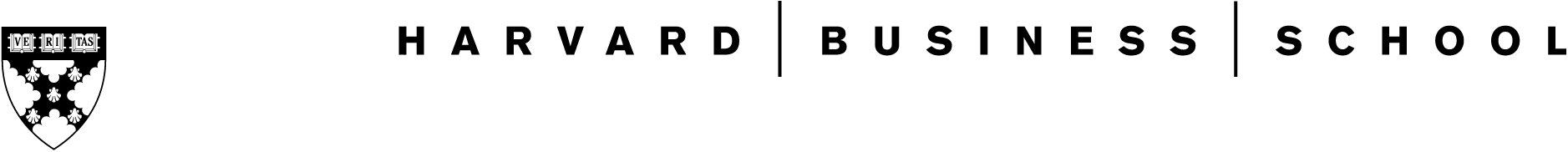 9- 30 8 -0 9 4REV:  J U LY  18,  2 008 MI CHA EL  CHU REGI NA  GA RC Í A  C U ÉL LA RBanco Compartamos: Kehidupan setelah IPOSaya terkejut dengan berita mengenai IPO COmpartamos. Microcredit seharusnya menolong yang miskin keluar dari kemiskinan dengan melindungi mereka dari pemberi pinjaman,  bukannya malah menciptakan pemberi pinjaman. Sebuah organisasi microcredit yang benar harus menekan tingkat bunganya sedekat mungkin dengan cost-of-funds.— Muhammad Yunus, Managing Director Grameen Bank, 2006 Nobel Peace Prize WinnerMore than a new phenomenon, the IPO represents the culmination of an ongoing strategy within microfinance to enlist the private sector in microfinance: the commercial model of microfinance.  The success of the IPO has brought an unprecedented level of excitement about microfinance into the investment banking world.  It has sent the message that service to the poor and profits can go hand in hand, a message that will undoubtedly attract more private sector players to microfinance and possibly to other market-led approaches to poverty.— ACCION InternationalPada suatu pagi di bulan Juli 2007, sebelum orang lain tiba, Carlos Labarthe (38) dan Carlos Danel (37) datang ke kantor untuk memiliki beberapa jam waktu yang tidak terganggu bersama-sama. Dikenal di dunia keuangan mikro sebagai "dua Charlies", Labarthe dan Danel adalah Co-CEO Banco Compartamos ("Compartamos") dan telah bersama-sama memimpin institusi sejak 17 tahun awal berdiri. Sejak itu, mereka telah menghadapi setiap persimpangan penting di organisasi tersebut,  dengan terlebih dahulu membahasnya di antara mereka berdua hingga muncul posisi dimana tak satu pun dari mereka bisa mengatakan di mana pemikiran yang satu berakhir dan yang lainnya dimulai.  Kali ini mereka bertemu tiga bulan setelah penawaran umum perdana (IPO) bank ini. Compartamos diawali pada tahun 1990 sebagai upaya tentatif dari NGO(Non Government Organization)  sosial yang mencoba untuk merespon secara inovatif terhadap kemiskinan melalui pinjaman kecil untuk perempuan berpenghasilan rendah di pedesaan Meksiko. Pada pertengahan 2007, Compartamos telah menjadi bank dengan pelayanan lengkap berlisensi dan salah satu lembaga microfinance terbesar (MFIs) di Amerika Latin. Pada akhir tahun 2006, memiliki 187 cabang, yaitu dari mana ia memberikan pinjaman yang berkisar dari $83 sampai $7.816, dengan saldo rata-rata $444 per pinjaman, untuk 616.528 klien aktif. Portofolio kreditnya sebesar $ 274 juta dan return on equity (ROE) 56,1%. Rasio standar sebesar 0,6% dari total kredit.308-094	Banco Compartamos: Life after the IPOIPO Compartamos pada bulan April 2007 menandai pertama kalinya bahwa MFI Amerika Latin telah benar-benar menjadi perusahaan yang tercatat di bursa dengan perdagangan sahamnya di bursa saham utama di daerah ini. Ketika masalah datang ke pasar, permintaan yang terpendam mendorong harga naik secara dramatis pada hari pertama perdagangan. Dalam semalam, Compartamos menjadi sebuah perusahaan besar di Bursa Efek Meksiko dengan kapitalisasi pasar lebih dari US$2 miliar. Transaksi ini adalah salah satu IPO yang paling dibicarakan tahun ini.Sementara Charlies merasa senang dengan penerimaan positif dari pasar modal, mereka menyadari bahwa kehidupan di Compartamos tidak akan pernah sama lagi. Listing publik berarti bahwa hari-hari dimana urusan bank adalah hal yang satu-satunya harus diperhatikan di ruang rapat pribadi compartamos kini sudah berakhir.  Sekarang, setiap kuarter, di berbagai negara di seluruh benua, banyak mata yang akan menunggu hasil bank-bukan hanya pemegang saham tetapi analis, fund manager, arbitrase dan pesaing. Setiap dari mereka punya harapan pendapatan dan masing-masing memiliki motivasi untuk menerjemahkan hasil aktual bank menjadi tindakan yang secara langsung dapat mempengaruhi Compartamos. Tapi sebagai imbalannya, public listing yang kuat membuka potensi bank dengan cara-cara yang sulit untuk dibayangkan sebelum keberhasilan IPO. Pendanaan, yang selama bertahun-tahun adalah hambatan mimpi Compartamos, kini tak lagi tampak sebagai kendala. Semakin banyak lagi, satu-satunya hambatan Compartamos tampaknya adalah imajinasi para pemimpin bank.Pada saat yang sama, Charlies yakin bahwa visibilitas IPO akan menampilkan kinerja keuangan yang superior dari sektor keuangan mikro dan hal ini secara dramatis akan mempercepat kompetisi di Meksiko. Hal ini akan memiliki efek tak dapat dihindari pada harga, penawaran produk dan tingkat layanan di seluruh industri. Selain itu, Charlies juga percaya bahwa pesaing yang pintar, cepat atau lambat akan mengidentifikasi kelemahan Compartamos dan bekerja keras untuk memodali mereka. Dan, pada akhir hari, ada misi sosial Compartamos untuk dipertimbangkan, motivasi mendasar yang telah mendorong dua Charlies untuk memulai jalan yang mencapai puncak dalam IPO.Ketika Charlies duduk di hadapan satu sama lain, mereka tahu bahwa mereka harus datang untuk mengatasi dengan semua masalah ini dengan memetakan jalur Banco Compartamos dalam dua belas bulan ke depan.Sharing with the poor: Compartamos NGOCompartamos (C-NGO), yang dalam bahasa Spanyol berarti "mari kita berbagi," adalah sebuah NGO yang didirikan oleh José Ignacio Avalos, salah satu kelompok dari 8 mahasiswa yang terinspirasi oleh kunjungan Ibu Theresa ke Meksiko pada 1982 untuk mendedikasikan diri mempromosikan nilai-nilai kemanusiaan di kalangan anak muda dan membantu populasi berpendapatan rendah di negara. Program awal C-NGO adalah bantuan kesehatan dan makanan, area dimana ia terus memainkan peran yang inovatif. Pada tahun 1990, bekerja di Chiapas dan Oaxaca, dua negara termiskin di Meksiko, C-NGO meluncurkan program panduan umum perbankan untuk mendukung aktivitas keluarga untuk membangkitkan pendapatan melalui pinjaman mikro.Meksiko, seperti banyak negara berkembang, memiliki perbedaan pendapatan yang penting, dengan sekitar 40% penduduknya tinggal dalam kemiskinan (lihat Exhibit 1 dan 2 untuk peta Meksiko dan demografi). Berfokus Banco Compartamos: Life after the IPO									308-094mengatasi ini, misi C-NGO segera menarik para relawan, di antara mereka banyak yang memulai sebagaimahasiswa sarjana dan masih di Compartamos, termasuk dua Charlies, Iván Mancillas (kepala pemasaran dan pengembangan bisnis saat ini) dan Ayleen Cortés (kepala relasi institutional saat ini). "Melihat ke belakang," Daniel teringat, "jauh dari hasil yang baik, visi yang jelas, Compartamos berkembang secara kebetulan. Apa yang membawa kita bersama adalah nilai-nilai sosial kita dan keengganan kita untuk menerima ketidaksetaraan pendapatan Meksiko. Kami mulai melakukan pekerjaan sukarela pada kesehatan dan gizi tapi itu semua mengalami kekusutan dengan latar belakang kewirausahaan kami dan kami berakhir dengan sebuah perusahaan miliaran dolar."Ketika keluarga mereka menyadari dalamnya komitmen Danel dan Labarthe untuk C-NGO, mereka mulai khawatir bahwa dua orang muda mungkin memilih pekerjaan sosial sebagai pekerjaan full time mereka. "Mendekati wisuda," Labarthe teringat, "ayah saya datang kepada saya dan berkata 'Carlos, kau akan menikah, bagaimana Anda akan mensupport keluargamu? Berjanjilah bahwa kamu akan mendapatkan pekerjaan yang normal. "Setelah berpikir tentang hal itu, saya berkata, 'Baiklah, tetapi jika setelah satu tahun saya memilih untuk kembali ke kegiatan sosial, berjanjilah, Anda akan mendukung saya.'" Ayahnya menyetujuinya. Labarthe pergi bekerja di Pepsico, yang memberinya wawasan bisnis dan pemasaran yang ia hargai sampai hari ini. Namun pada tahun 1992, setelah 12 bulan "pekerjaan normal", Labarthe kembali ke C-NGO dan menghidupkan kegiatan pinjaman mikro umum sebagai karyawan full time. Di sana, ia ditemani oleh Danel, yang telah lulus sebagai arsitek dan telah melakukan berbagai proyek independen tapi juga merasa lebih tertarik pada pekerjaan C-NGO.Di sekitar waktu yang sama, Mancillas, profesional bisnis lainnya kembali ke C-NGO sebagai karyawan full time, membaca sebuah artikel di Reader Digest pada kredit mikro dan penyebaran organisasi di Asia, dan meyakinkan rekan-rekannya bahwa lembaga itu layak dikunjungi. Pada tahun 1993, dengan bantuan beasiswa, Mancillas bepergian untuk melihat Grameen Bank. "Bangladesh sangat bangga dengan operasi kami, yang mana pada saat itu memiliki 390 klien," kata Mancillas. "Saya ingat membual tentang hal itu kepada Muhammad Yunus dan kemudian saya bertanya berapa banyak klien mereka. Ketika ia menjawab hampir dua juta, saya benar-benar terkejut. Saya kembali ke Meksiko dengan yakin akan satu hal: jika kita ingin membuat perbedaan, kita harus menjangkau jutaan dan jutaan orang. Skala adalah yang paling penting. "Pada kepala program kredit pedesaan C-NGO, Charlies terus berjuang untuk mendapatkan dana untuk bersaing dengan pertumbuhan didorong oleh keberhasilan organisasi sendiri. Pada tahun 1995, jumlah klien telah mencapai 17.500, dan program ini menuntut volume yang semakin meningkatkan pendanaan. Pertama-tama, ada pertumbuhan portofolio kredit, karena meningkatnya kebutuhan peminjam yang sukses dan masuknya klien baru. Lalu ada keperluan untuk menutupi defisit yang tumbuh dari program, karena pendapatan tidak cukup untuk sepenuhnya menutupi biaya. Hal ini menyebabkan perjuangan yang terus menerus untuk sumbangan dan hibah. (Lihat Ehibit 3 untuk evolusi hibah dari lembaga perkembangan dan donor utama). Pada tahun 1995, Charlies mendekati USAID, salah satu institusi donor pertama yang signifikan,untuk dana tambahan. Terkesan dengan tekad mereka, tetapi menyadari kurangnya pendapatan keuangan mikro mereka secara umum, Agency ini menolak untuk mendanai pada saat itu tetapi mengirim dua dari mereka dan Mancillas untuk menghadiri edisi perdana dari pelajaran komprehensif tentang keuangan mikro di Boulder, Colorado. Di sana, ketiganya mendapat pembelajaran mengenai industri keuangan mikro global, belajar tentang berbagai pendekatan dan metodologi lazim dalam industri dan bertemu dengan beberapa pemikir terkemuka lapangan. Salah satu kontak 308-094	Banco Compartamos: Life after the IPOmereka adalah dengan ACCION International (ACCION), pelopor industri yang sudah lama berdiri untuk pendekatan komersial untuk jasa keuangan bagi masyarakat miskin dan, sejak awal 1990-an, sebuah pendukung kuat untuk penempatan keuangan mikro menjadi sektor keuangan yang beregulasi untuk profit dalam rangka untuk memasuki pasar modal. Berbeda dengan C-NGO, itu juga menempa sebagian besar pengalamannya di perkotaan Amerika Latin.Microfinance: Pinjaman kecil, dampak besarKeuangan mikro modern dimulai pada tahun 1970-an secara bersamaan di Amerika Latin dan Asia. Di tahun 1970, seorang pengusaha di Bali, Indonesia mendirikan bank untuk menyediakan tabungan dan pinjaman bagi kaum miskin yang tidak memiliki akses ke sistem keuangan formal. Di Amerika Latin, NGO Opportunity International mulai memberi pinjaman di Kolombia pada awal tahun 1970 dan pada tahun 1973, ACCION mengeluarkan pinjaman kredit mikro pertama di Recife, daerah Brazil yang miskin. Pada tahun 1976, Grameen diciptakan untuk memberi wewenang kepada perempuan Bangladesh. Semua perintis ini bertindak secara independen, dengan sedikit atau tanpa pengetahuan satu sama lain dan dengan tidak tahu bahwa kegiatan mereka suatu hari akan medorong ke arah industri. Di Amerika Latin, entitas yang mengembangkan jasa keuangan untuk sektor berpenghasilan rendah adalah semua NGO, seperti konsep perbankan masyarakat miskin yang dianggap murni sebagai filantropi dan asing di sektor keuangan formal.Sebelum hari microfinance modern, kebutuhan keuangan masyarakat miskin dilayani oleh pemberi pinjaman uang lokal dan merupakan link terakhir dari rantai distribusi, menyediakan akses yang siap untuk dana tetapi pada suku bunga yang jauh lebih tinggi untuk yang berlaku di sektor keuangan konvensional. Tarif dalam sistem keuangan "informal" bisa berkisar dari 5% seminggu sampai 30% per bulan, dan bahkan 100% per bulan, yang diterjemahkan ke dalam tingkat tahunan sebesar 1.100% sampai 2.200% atau lebih. Orang miskin bisa membayar tarif tersebut karena pinjaman yang sangat pendek durasinya, suku bunga hanya bagian dari total biaya ketika mempertimbangkan alternatif pembiayaan dan produktivitas pinjaman yang sangat tinggi sedangkan modal sangat langka.ACCION memainkan peran penting dalam pengembangan industri keuangan mikro di Amerika Latin. Pada awalnya, dampaknya datang melalui pembentukan jaringan NGO yang bertanggung jawab atas metodologi yang pada akhirnya mampu menyebarkan dan mengumpulkan kredit mikro dalam jumlah besar. Pada pertengahan 1980-an, para eksponen terkemuka jaringan ini mulai mencapai titik break even penuh, di mana titik potensi pertumbuhan mereka mulai mengkerdilkan kemampuan pendanaan pendukung tradisional mereka, filantropi dan lembaga pembangunan. ACCION kemudian menjadi terkenal karena merancang struktur keuangan yang memungkinkan para anggota jaringan untuk memasuki sektor perbankan komersial lokal sebagai klien korporasi. Banco Compartamos: Life after the IPO									308-094Ketika pertumbuhan yang berkelanjutan mulai melampaui kemampuan sistem perbankan lokal untuk melayani NGO tanpa jaminan, ACCION menjadi pendukung untuk menciptakan lembaga microfinance yang berdedikasi terhadap penyewaan microfinance dan mengatur sebagai bagian dari perbankan komersial. (Lihat Exhibit 4 untuk ringkasan sejarah ACCION di Amerika Latin.) Dalam dua puluh tahun, Jaringan ACCION berkembang dari sekelompok NGO pada tahun 1986 dengan sekitar 15.000 nasabah aktif dan portofolio pinjaman sebesar $ 1 juta menjadi satu sebagian besar yang terdiri atas lembaga keuangan beregulasi pada tahun 2006 dengan 2,5 juta nasabah aktif dan portofolio pinjaman sebesar $ 3,7 milyar (lihat Exhibit 5 untuk evolusi Jaringan ACCION 1986-2006).Menjadi Entitas BeregulasiPada tahun 1997, dua tahun setelah kursus keuangan mikro di Boulder, CO, Charlies berhasil mengelola C-NGO pada financial break even. Namun, menemukan sumber daya terus menerus mengkonsumsi sebagian besar kehidupan profesional mereka. “Sebagai NGO,  kekuatan kami terletak pada status nonprofit kami,  yang memungkinkan untuk mendapatkan sumbangan yang kami butuhkan untuk beroperasi.” Labarthe teringat. "Tapi ini juga menjadi kelemahan kami, seperti ketergantungan kami pada donor telah membatasi kemampuan kami untuk menjangkau lebih banyak klien." Danel menambahkan, "Kami menghabiskan 80% waktu kami untuk mencari dana dan hanya 20% melakukan apa yang harus kami lakukan. Dari 10 pintu yang kami ketuk, 9 masih tertutup. Saat itulah kami memutuskan bahwa kami harus menjadi sebuah entitas beregulasi --- sehingga kami bisa mengakses dana lebih mudah dan mendedikasikan waktu kami untuk melaksanakan misi Compartamos ': menciptakan peluang dengan menyediakan akses ke layanan keuangan bagi keluarga berpenghasilan rendah " Untuk membantu mereka dalam proyek ini, Charlies dan kursi dewan mereka José Ignacio Avalos memutuskan untuk mendekati ACCION, juara yang diakui akan proses dalam keuangan mikro. Memanfaatkan kontak pendirian di Boulder, tahun 1998 Charlies dan Avalos bepergian ke kantor pusat ACCION di Boston dan menata kasus mereka. CEO ACCION antusias dan berkomitmen terhadap organisasi untuk usaha tersebut. Dalam rangkaian tahun berikutnya, dengan C-NGO dan ACCION sebagai jangkar, tim mengumpulkan sekelompok investor perintis yang bersedia untuk memasang modal sebesar $ 6juta yang diperlukan untuk mendirikan SOFOL, sebuah perusahaan pembiayaan tujuan tunggal diperbolehkan dalam undang-undang keuangan Meksiko. Dari yang awalnya diproyeksikan untuk enam bulan, lisensi SOFOL berlaku hampir 2 tahun. Akhirnya, pada Oktober 2000 izin itu diberikan. Cabang keuangan mikro C-NGO, staf dan portofolio pinjaman tersebut dialihkan secara keseluruhan ke Financiera Compartamos S.A. de .CV.  yang baru.Transformasi dari sebuah NGO ke SOFOL memiliki tantangan operasional sendiri. Perlu untuk memperkenalkan kekakuan prosedur operasional dan standar pelaporan yang kadang-kadang bentrok dengan kelincahan dan kreativitas sebuah NGO yang membanggakan diri dalam hal responnya terhadap kebutuhan target populasinya. Sebelumnya, kesalahan administrasi bisa diperbaiki setelah adanya kecenderungan urgensi operasional tetapi sebagai lembaga beregulasi, tidak ada kelonggaran tersebut. Namun,  seperti yang dikatakan Labarthe, "Kami ingin membuktikan bahwa, hanya karena kami berhenti menjadi sebuah NGO, itu tidak berarti bahwa kami melupakan misi sosial di balik penciptaan organisasi kami."Bagi Charlies, upaya itu jelas berharga. Ketika Compartamos menggunakan modal barunya untuk mendorong pertumbuhan, Charlies mengelola operasional untuk menghasilkan ROE dengan rata-rata 52%. Seperti yang diproyeksikan, pertumbuhan yang cepat dan profitabilitas tinggi dikombinasikan untuk membuka 308-094									Banco Compartamos: Life after the IPO pintu ke pasar modal. Pada tahun 2002, dua tahun setelah peluncurannya sebagai SOFOL, Compartamos mengeluarkan $ 20 juta dalam obligasi ke pasar hutang komersial Meksiko, yaitu salah satu dari beberapa NGO di dunia ini yang mampu melakukannya. Hal ini meresmikan serangkaian penerbitan hutang reguler yang pada tahun 2007 mencapai $ 70 juta-berbiaya lebih rendah dan pelengkap jangka panjang terhadap $ 130 juta pada batas kredit dengan bank umum. "Selama 10 tahun pertama di Compartamos kami berkembang dari 0 sampai 60.000 klien dengan $4 juta dalam bentuk dana bantuan," kata Danel. "Dalam 5 tahun ke depan, Compartamos tumbuh dari 60.000 klien menjadi 600.000 dengan lebih dari $ 200 juta dalam bentuk hutang." Memang, dalam periode ini Compartamos berekspansi lebih cepat dibanding NGO lain di Amerika Latin. Antara tahun 2001 dan 2006, tingkat pertumbuhan tahunan gabungannya adalah 59,5% dalam hal klien dan 66,8% dalam hal portofolio (lihat Exhibit 6). Pada tahun 2005, Compartamos dihadiahi Microfinance Excellence Award dari Inter-American Development Bank dan Financial Transparency Award dari CGAP World Bank.Ketika Compartamos menjadi mapan di sektor keuangan Meksiko, Charlies dan dewan pengurus mereka mulai menilai keterbatasan lisensi SOFOL, yang membatasi produk-produk yang bisa ditawarkan perusahaan ke klien-kliennya. Secara khusus, Charlies prihatin dengan ketidakmampuan untuk menawarkan tabungan, yaitu layanan yang penting bagi pelanggannya dan sumber dana yang berbiaya lebih rendah. Pada akhir tahun 2005, Compartamos melamar ke Departemen Keuangan untuk lisensi perbankan reguker. Hasilnya pada bulan Juni 2006, SOFOL menjadi bank komersial yang lengkap, dengan nama resmi Banco Compartamos, Institución de Banca Multiple.CompartamosSebagai lembaga keuangan mikro, Compartamos didedikasikan semata-mata untuk perbankan segmen berpenghasilan rendah. Secara khusus, itu memberikan kredit modal kerja dan produk keuangan lainnya untuk pengusaha mikro di segmen pendapatan C+ hingga D- di Meksiko, terutama di kategori C- ke bawah (lihat Exhibit 7). Lebih dari 10 juta rumah tangga ini benar-benar unbanked, yaitu tidak menggunakan satupun dari produk perbankan. Compartamos memperkirakan bahwa dari orang-orang ini hanya satu juta yang pernah mempunyai pinjaman mikro. ACCION memperkirakan penetrasi pasar kredit mikro di Meksiko sebesar 7%. Sebagian besar klien Compartamos menggunakan pinjaman mereka untuk bisnis mikro komersial, sebuah sektor yang pada tahun 2007 menyumbang sekitar 54% pekerjaan (termasuk wirausaha) di ekonomi Meksiko, yaitu diperkirakan 17,3 juta orang. Compartamos percaya bahwa sejumlah besar usaha mikro ini membutuhkan modal kerja untuk bisnis mereka dan dengan demikian mereka adalah klien potensial. Compartamos terdapat di seluruh negara (nasional)  tetapi portofolio Compartamos sebagian besar terkonsentrasi di daerah termiskin di negara tersebut, negara-negara tengah dan selatan seperti Chiapas (12,1%), Veracruz (15,9%), Puebla (10,5%) dan Oaxaca (7,8%) .Banco Compartamos: Life after the IPO									308-094Produk-produkCompartamos memiliki empat produk utama, seperti yang diuraikan pada Tabel I di bawah. Yang menjadi bintang adalah Generadora de ingresos (GDI) atau "income kredit", produk modal kerja berdasarkan metodologi perbankan desa dipelopori oleh MFIs lainnya, dimana kredit diperluas diberikan kepada perempuan dalam kelompok yang dipilih sendiri dari masyarakat desa yang sama. Mengikuti pedoman Compartamos, kelompok tersebut mengatur pinjaman, menyetujui jumlah yang ingin dipinjam setiap anggota dan mengumpulkan pembayaran, dengan seluruhkelompok bertindak sebagai penjamin atas gagal bayar anggota ini. Kelompok tersebut, dengan bimbingan dari petugas pinjaman Compartamos, atau promotor yang ia kenal, memilih nama, aturan dasar pendirian (misalnya, hukuman untuk absen pertemuan mingguan) dan memilih kepemimpinannya, komite yang terdiri dari presiden, seorang bendahara dan sekretaris. Exhibit 8a hingga 8h menunjukkan berbagai langkah dalam proses GDI. GDIs terdiri 87% dari portofolio kredit di Compartamos dan 93% dari semua klien.Setelah dua siklus GDI yangs sukses, klien yang memenuhi syarat mengajukan produk Compartamos kedua, yaitu Parallel Credit, cara untuk meningkatkan jumlah pinjaman dalam siklus GDI yang sama dan pada tingkat yang sama tetapi basisnya pada pribadi, bukan kelompok. Jumlah tersebut tidak bisa melebihi 30% dari pinjaman GDI saat ini. Kredit Paralel menyumbang 2% dari portofolio kredit dan hanya di bawah 6% dari klien aktif.Ketika Compartamos berkembang, staf melihat bahwa salah satu alasan utama dari keluarga yang sukses menjadi tergelincir kembali adalah terjadinya malapetaka yang disebabkan oleh kematian. Akibatnya, Compartamos memasukkan fitur asuransi jiwa secara otomatis untuk semua pinjaman GDI yang dimana dalam hal kematian, saldo pinjaman telah dilunasi. Kemudian, Compartamos memperluas asuransi jiwa otomatis untuk mencakup manfaat tunai sebesar P$ 15.000, jumlah yang diperkirakan mencakup hampir dua kali lipat biaya tidak terduga dari sebuah pemakaman rata-rata.  Baru-baru ini, Compartamos juga memperkenalkan asuransi jiwa opsional. Bekerja sama dengan perusahaan asuransi lokal, menyebabkan kenaikan yang ada sebesar P$ 15.000 (sekitar $ 1.400), sampai maksimum sebesar P$ 105.000, untuk premium P $ 57 per kenaikan. Menurut promotor Compartamos, ketersediaan asuransi jiwa adalah faktor yang sangat penting dalam retensi klien. Rata-rata, 87% dari klien Compartamos tetap bersama dengan institusi dari satu tahun ke tahun berikutnya, yang bertarif tinggi dalam keuangan mikro.Dalam rangka memperluas cakupannya ke daerah-daerah perkotaan, Compartamos bekerja dengan ACCION untuk mengembangkan produk pinjaman yang mungkin efektif di lingkungan berpenghasilan rendah kota Meksiko (Exhibit 8i menunjukkan cabang perkotaan Compartamos.) Dari kolaborasi ini muncul produk Compartamos ketiga, Solidarity Group Credit (SGC) diperkenalkan pada tahun 1998. Seperti namanya, SGCs didasarkan pada jaminan solidaritas kelompok, tetapi mengingat kesulitan di daerah perkotaan untuk menyesuaikan waktu untuk pertemuan rutin dan untuk mengenal tetangga sendiri, metodologi tersebut telah dimodifikasi. Grup menjadi jauh lebih kecil, 3 sampai 8 orang, dan pertemuan diadakan dua kali dalam sebulan. Jumlah pinjaman biasanya lebih besar. Kontak dengan petugas kredit juga berkurang, yaitu kelompok bertemu dengan advisor di awal siklus pinjaman dan di akhir, ketika promotor memeriksa untuk melihat apakah kelompok ingin memperbaharui kredit. SGCs menyumbang 4% dari portofolio kredit dan sedikit di bawah 5% dari nasabah aktif. Exhibit 8J menunjukkan klien SGC dan perusahaan mikronya.Produk keempat Compartamos, yang juga ditujukan kepada daerah perkotaan, adalah Individual Credit (IC), diperkenalkan pada tahun 1999. IC ini dirancang untuk klien dengan bisnis yang lebih besar dan yang bisa 308-094									Banco Compartamos: Life after the IPOmemberikan jaminan pribadi, didasarkan pada salah satu aset perusahaan itu sendiri atau pihak ketiga. Pinjaman IC berjangka waktu lebih panjang, mulai dari 4 bulan hingga 2 tahun, dan berukuran lebih besar, berkisar sampai P$ 7.800, atau sekitar $ 700. Dalam rangka untuk memberikan sebuah IC, penasihat kredit harus menilai arus kas bisnis. Tidak ada kebutuhan untuk pertemuan rutin dan tarif lebih rendah daripada SGCs. IC hanya mewakili di bawah 7% dari portofolio kredit dan sekitar 3% dari klien. (Exhibit 8k menunjukkan klien IC). Pada Juli 2007, GSC ataupun klien IC tidak ada yang ditawari kredit paralel atau asuransi jiwa.Selain produk ini, Compartamos sedang bereksperimen dengan beberapa produk baru, seperti pinjaman renovasi rumah dan pinjaman bagi para korban badai. Kredit untuk renovasi rumah, bentuk umum dari konstruksi perumahan berpendapatan rendah, sedang diperluas untuk klien GDI sebagai bagian dari program panduan pengantarTable I – Produk-produk Compartamos (pada 31 Desember 2006)Sumber:   Credit Suisse Offering Circular, April 2007, and author interviews.a Pinjaman paralel dan renovasi rumah hanya diberikan kepada klien GDI saat ini. Klien seperti itu hanya dihitung satu kali dalam total.Banco Compartamos: Life after the IPO	308-094Dari segi kualitas aset, pinjaman GDI memiliki tarif terendah untuk keterlambatan pembayaran lebih dari 30 hari yaitu sebesar 0,15%, diikuti oleh GSC dengan 3% dan IC dengan 5%. Hal ini dibandingkan dengan tarif rata-rata saat ini atas keterlambatan pembayaran lebih dari 90 hari untuk pinjaman konsumen dalam perbankan komersial konvensional,  yaitu sebesar 4,4%.InfrastrukturPada Desember 2006, Compartamos mengantarkan produknya melalui 187 cabang yang diatur ke dalam 15 daerah yaitu di 29 dari 32 negara bagian Meksiko (lihat Exhibit 9 untuk peta dengan cabang Compartamos). Cabang-cabang tersebut relatif kecil, karena berfungsi terutama sebagai kantor administrasi dan mengkoordinasikan lokasi untuk petugas pinjaman Compartamos yang terdiri dari mayoritas (61,4%) dari jumlah total staf organisasi 3.203. Berbeda dengan sebagian besar MFI besar Amerika Latin, model operasional Compartamos meminta uang tunai untuk ditangani di luar dinding organisasi itu sendiri. Ketika pinjaman disetujui, promotor mengirimkan alat penukaran yang dapat diuangkan pada sebagian besar bank dalam sistem nasional. Demikian juga, pembayaran dilakukan oleh klien di bank-bank yang sama, dengan menggunakan slip setoran kredit pembayaran ke Compartamos. Selanjutnya, klien memberikan petugas pinjaman dengan slip  deposit bank yang sedang diproses sebagai bukti pembayaran. Dengan demikian, petugas pinjaman Compartamos, yang menjadi pusat untuk semua aspek kredit, tidak pernah benar-benar memiliki kontak dengan uang tunai.Petugas pinjaman biasanya laki-laki dan perempuan berumur pertengahan 20-an, single dan tanpa memiliki banyak pengalaman kerja sebelumnya, Compartamos lebih suka melatih personil yang fresh daripada harus mengubah kebiasaan lama. Delapan puluh persen dari petugas pinjaman adalah promotor, yang bekerja di daerah pedesaan menempatkan dan mengelola GDIs. Ketika klien mereka memenuhi syarat, mereka juga menempatkan Parallel Credits, asuransi jiwa dan pinjaman renovasi rumah. Rata-rata, seorang promotor menangani 374 klien dan terus-menerus berhubungan dengan pasar, membantu untuk membentuk kelompok baru, menghadiri semua pertemuan mingguan dan menindaklanjuti klien yang absen pertemuan atau yang berada di belakang pembayaran mereka.Promotor dengan lima tahun pengalaman sering diberi tanggung jawab manajemen atau ditawarkan kesempatan untuk menjadi advisor, petugas pinjaman yang bertanggung jawab atas pasar perkotaan dan GSC dan produk IC. Biasanya, advisor berpendidikan lebih baik dan memiliki lebih banyak pelatihan dalam analisis kuantitatif karena pekerjaan mereka memerlukan proyeksi arus kas bisnis. Para advisor rata-rata mengelola 117 klien dan berhubungan dengan mereka hanya pada aplikasi kredit, pencairan, dekat akhir masa untuk penggantian, atau ketika mereka terlambat dalam pembayaran mereka.Kompensasi petugas pinjaman terdiri dari gaji pokok dan bonus insentif bulanan yang ditentukan dengan perhitungan yang mempertimbangkan jumlah klien dan kualitas portofolio mereka. Bagian insentif dapat berkisar 30-120% dari gaji bulanan.Sejak hari pertama sebagai sebuah NGO, Compartamos membuat tertarik personil yang sangat bermotivasi. "Kami ingin menjadi agen perubahan," kata Labarthe. "Ketika kami mempekerjakan seseorang, kami mengajak mereka untuk percaya pada penyebab tunggal:  Meksiko yang lebih baik --- bukan dengan orang-orang kaya tetapi dengan Meksiko yang lebih baik, yang ditandai dengan nilai-nilai yang lebih baik dan penyebab yang lebih baik." 308-094							Banco Compartamos: Life after the IPO Terhadap perekrutan baru, pada pertemuan regional dan di sepanjang retreat tahunan dengan semua karyawan dan keluarga mereka, Charlies menekankan bahwa Compartamos adalah sebuah perusahaan yang menghasilkan tiga nilai: ekonomi, manusia dan sosial. Nilai-nilai manusia yang berusaha untuk diwujudkan Compartamoa adalah agar orang-orang merasa bahwa Meksiko paling membutuhkan: ketepatan waktu, kejujuran dan solidaritas. Organisasi menyadari komunikasi internal sebagai prioritas. Perusahaan memiliki regional reguler dan retreat seluruh perusahaan, survei kepuasan internal, mekanisme komunikasi rahasia dan program pelatihan aktif."Orang-orang di sini melihat pekerjaan mereka lebih besar daripada di tempat lain," komentar Fernando Alvarez Toca, Chief Financial Officer sejak tahun 2005, direkrut dari perdagangan mata uang asing Banco Santander dan mantan pialang pendapatan tetap. "Perusahaan memberi dampak kepada masyarakat karena keberadaannya --- mereka menciptakan lapangan kerja, mereka membayar pajak, dll. Tapi Compartamos memiliki dampak yang lebih dalam, melayani klien yang sangat membutuhkan sehingga menciptakan dampak social yang lebih besar dibanding perusahaan lain. Compartamos dan para pemimpinnya memiliki kejelasan dalam menggunakan aturan pasar untuk memenuhi tujuan sosial. Komitmen orang-orang di sini adalah menularkan, melebihi apa yang saya harapkan. Tidak ada pekerjaan lain yang membuat saya merasa seperti ini. "Dalam beberapa waktu, Compartamos telah memiliki peringkat di bagian teratas tempat untuk bekerja di Meksiko dan Amerika Latin.Governance (Tata Kelola)Ketika Compartamos membuka pintunya sebagai sebuah SOFOL, C-NGO dengan saham sebesar 40,7% adalah pemilik tunggal terbesar, diikuti oleh ACCION (20,0%). Para pemegang saham terdiri dari sekelompok investor swasta Meksiko, banyak dari mereka adalah pengusaha yang sudah lama memberi sumbangan untuk inisiatif kredit mikro NGO, yang melihat hal ini sebagai kelanjutan dari dukungan mereka terhadap NGO. Walaupun banyak yang tetap menentang operasi tersebut sebagai entitas beregulasi, mereka mengerti pendorong untuk mendaki yang memotivasi Charlies dan Avalos. Meskipun referensi ACCION berhasil untuk meregulasi MFIs seperti Bolivia’s BancoSol, semuanya menyadari risiko keuangan yang tinggi yang mereka mengambil. Di antara para investor tersebut adalah ayah Labarthe, menghormati janji yang telah ia buat 8 tahun sebelumnya untuk anaknya.Sebelum IPO, kepemilikan SOFOL mengalami dua perubahan. Yaitu pada tahun 2001, International Finance Corporation (IFC) dari Bank Dunia menjadi pemegang saham dan pada tahun 2005. Profund, reksadana ekuitas pertama dalam keuangan mikro dan seorang investor original, telah mencapai akhir masa kontraknya, melakukan put-option dan keluar dari investasi. (Lihat Exhibit 10 untuk kepemilikan Compartamos sebelum IPO.)Meskipun C-NGO sejauh ini adalah pemegang saham tunggal terbesar, Avalos dan Charlies sangat yakin dalam mengikuti praktik tata kelola terbaik (best governance). Dari awal, mereka berusaha untuk memasukkan direktur independen dan pada tahun 2004, dewan pengurus memilih salah satu dari mereka, Manuel Canal, mantan International Partner of Arthur Andersen, sebagai Ketua mereka (lihat Exhibit 11 untuk dewan pengurus Compartamos sebelum IPO.) "Saya sudah memiliki kebebasan mutlak dalam melakukan pekerjaan saya, "komentar Canal. "José Ignacio [Avalos] hanya satu dewan direktur lagi. Ketika kami harus mengisi kekosongan dewan baru ini, saya berkata kepadanya 'Anda pasti memiliki beberapa saran untuk saya' tapi dia menjawab, Banco Compartamos: Life after the IPO									308-094'Anda adalah ketuanya, Anda mencari orang yang tepat dan hadirkan mereka kepada pemegang saham untuk pemilihan." Pada tahun 2007, setelah IPO, Latin Finance meninjau semua emiten di Amerika Latin dan memberikan penghargaan kepada Compartamos untuk skor tertinggi dalam tata kelola.Financial PerformanceCompartamos adalah bank yang sangat menguntungkan, dengan ROE dalam tiga tahun terakhir yang meningkat dari 47,7% di tahun 2004 menjadi 56.1% pada tahun 2006 (lihat Exhibit 12 untuk laporan laba rugi, neraca dan indikator keuangan lainnya). Profitabilitasnya bahkan lebih menonjol lagi, mengingat bahwa rasio institusi akan total modal terhadap resiko aktiva tertimbang (risk-weighted assets)  adalah 40%, dibandingkan dengan rata-rata industri perbankan Meksiko yang sebesar 16,1%. Walaupun leverage mereka lebih besar, bank-bank Meksiko lainnya pada tahun 2006 memiliki ROE rata-rata 21,2%. Pada tahun 2002-2004, bank-bank konvensional di Amerika Latin secara keseluruhan menghasilakan ROE sebesar 11,2%, sedangkan sampel dari MFIs yang paling sukses di wilayah ini menunjukkan rata-rata ROE tahun 2002-2004 sebesar 33,2% (lihat Exhibit 13).Menurut laporan CGAP, pada tahun 2005 tingkat bunga yang dibebankan oleh Compartamos adalah 86,2% ditambah 15% dari VAT. Exhibit 14 membandingkan suku bunga Compartamos terhadap para MFI lainnya di Amerika Latin dan Exhibit 15 menunjukkan mereka dalam konteks suku bunga ritel Meksiko yang berlaku. Meskipun demikian, rata-rata pinjaman Compartamos secara signifikan lebih kecil dibandingkan sebagian besar NGO lain di seluruh dunia. Besar rata-rata pinjaman yang dikeluarkan oleh Compartamos untuk $ 446 mewakili 5,4% pendapatan nasional bruto per kapita, ukuran yang semakin banyak digunakan dalam industri keuangan mikro untuk mengukur besarnya pinjaman relatif antar institusi ataupun lintas geografi. Dalam hal ini, low-end MFI di seluruh dunia memiliki median 16,3% dan MFIs perbankan desa lainnya memiliki median 23,1% (lihat Exhibit 16). Enrique Majós, wakil presiden pemasaran untuk Compartamos berkomentar, "Tingkat bunga kami telah menurun 28% dari tahun 2000 sampai 2007. Strategi harga kami bukan untuk menjadi pilihan termurah untuk klien maupun yang termahal. Kami menetapkan harga kami berdasarkan tiga tujuan: untuk menutupi biaya operasional kami, menjamin jangkauan (memberikan layanan kami kepada lebih banyak orang), dan memberikan ketetapan (tahan lama) untuk penawaran produk kami (menjamin kelangsungan pasar.)"Membiayai klien berpendapatan rendah di MeksikoSistem keuangan Meksiko di antaranya terdiri dari bank umum, bank pembangunan nasional, broker sekuritas, dana perwalian pembangunan (development trust funds) dan lembaga non-bank lain seperti perusahaan asuransi dan re-asuransi, serikat kredit (credit unions), tabungan dan pinjaman perusahaan, perumahan valuta asing, institusi keuangan fungsi tunggal (dikenal sebagai SOFOLES) dan institusi keuangan 308-094									Banco Compartamos: Life after the IPO fungsi ganda yang baru dibuat (dikenal sebagai SOFOMES). Dari itu semua, hanya beberapa yang menargetkan pasar berpenghasilan rendah.Lembaga yang menawarkan jasa keuangan bagi masyarakat miskin, atau "popular financial sector" (PFS) seperti yang dikenal pada umumnya, memiliki sekitar 5 juta nasabah. Lebih dari setengah dari klien ini bekerja di sektor ekonomi informal dan dengan demikian tidak memiliki akses ke sektor perbankan tradisional. PFS terdiri dari MFIs (entitas yang sampai saat ini telah terutama memberikan pinjaman modal kerja untuk usaha mikro,) dan "cajas de Ahorro populares ". Lembaga-lembaga keuangan tertua untuk melayani penduduk Meksiko berpenghasilan rendah, "cajas" adalah simpanan dan pinjaman koperasi dan credit unions dari tahun 1960-an. Pada tahun 2007, ada sekitar 800 cajas dengan sekitar 3,5 juta clients. Populasi target mereka sebagian besar adalah pekerja bergaji perkotaan dan mereka tidak memyediakan pinjaman modal kerja (working capital loans). Mereka adalah swasta tapi klien-klien harus menjadi anggota caja dan membayar "kontribusi sosial. "Sebelumnya tidak diatur, namun pada tahun 2001 undang-undang baru memberikan cajas batas waktu dimana mereka harus menjadi entitas beregulasi, sebuah proses yang kompleks dan memberatkan dimana pada tahun 2007 sebagian besar tidak dapat terlengkapi. Tarif yang dikenakan oleh cajas sangat bervariasi,  begitu juga produk-produk mereka.  Compartamos seringkali tidak memandang mereka sebagai pesaing;  ketika ia memandangnya seperti pesaing,  sebagian besar pad area perkotaan.Di sisi MFI, beberapa NGO telah memperkenalkan pinjaman mikro di tahun 1980, tetapi sebagian besar entitas telah beroperasi selama kurang dari 8 tahun, dengan ekspansi dimulai sekitar tahun 1990-an. Pada tahun 2006, hanya 36% dari MFI adalah NGO, sisanya adalah SOFOLES, SOFOMES, bank dan jenis-jenis institusi lainnya. NGO terbesar adalah Finca Mexico, Admic dan Pro Mujer. Para SOFOLES terbesar dan SOFOMES yang berkomptisi langsung dengan Compartamos adalah FINSOL, FinComún dan Pronegocio (Lihat pameran 17 untuk ringkasan dari industri keuangan mikro Meksiko). MFI memiliki sekitar 1,5 juta nasabah, 90% dari mereka adalah perempuan dan 70% tinggal di daerah pedesaan. 75% dari lembaga-lembaga ini memberikan pinjaman modal kerja dengan menggunakan metodologi perbankan desa meskipun sebagian besar dari mereka juga memiliki produk lain seperti pinjaman individu atau pinjaman renovasi rumah. Jumlah pinjaman tersebut relatif rendah, $ 660, dan untuk jangka pendek. Hanya 6% dari lembaga-lembaga ini yang menawarkan tabungan. Di antara MFIs, Compartamos memiliki jumlah klien dan portofolio kredit terbesar.Banco Compartamos: Life after the IPO					308-094Karena sebagian besar bank-bank komersial tidak menargetkan segmen berpenghasilan rendah, ada penetrasi yang kurang dari layanan perbankan di kelompok sosial ekonomi di bawah kategori C. Dari sepuluh teratas bank domestik dan sepuluh teratas bank asing di Meksiko, hanya satu yang berfokus pada pasar ini (lihat Exhibit 18). Yaitu adalah Banco Azteca, didirikan pada bulan Oktober 2002 dan perluasan ke perbankan Grupo Elektra, sebuah rantai ritel mapan besar yang berdedikasi pada dasar piramida sosial ekonomi. Pembiayaan kredit merupakan komponen integral dari model bisnis. Baik bank maupun rantai ritel adalah bagian dari Grupo Salinas, konglomerat yang terdiri dari TV Azteca, satu dari hanya dua stasiun siaran TV di Meksiko, dan Unefon, sebuah perusahaan telepon seluler, dengan pendapatan tahunan konsolidasi pada tahun 2006 sebesar $ 4,9 miliar. Banco Azteca dianggap sebagai pasar segmen C-, D dan E +. Pada bulan Juni 2007, ia memberikan kredit, tabungan dan produk keuangan lainnya (lihat Exhibit 19 untuk penjelasan dari produk utama Banco Azteca) melalui 1.454 cabang, jaringan cabang terbesar kedua untuk bank Meksiko. Dari itu semua, 861 berada di toko Elektra, 199 adalah cabang yang berdiri sendiri, 345 berada di lokasi pihak ketiga dan 49 adalah ATM. Merupakan ekspansi tercepat dalam sejarah perbankan Meksiko, pada Juni 2007 Banco Azteca memiliki portofolio kredit sebesar P$ 20,7 milyar dalam 7,4 juta kredit dan P$ 39,6 milyar dalam deposito yang mewakili 11,7 juta rekening. Banco Azteca juga berekspansi secara internasional ke 6 negara Amerika Latin lainnya. Pada tahun 2005, Banco Azteca melaporkan ROE sebesar 21%, sedangkan pada tahun 2004 ROE-nya adalah 24%.Ekspansi Banco Azteca yang cepat dan tingkat pengembalian yang tinggi terlihat pada lembaga keuangan lainnya yang menargetkan masyarakat miskin mendorong  banyak pesaing baru untuk memasuki segmen. Pada tahun 2006, otoritas perbankan Meksiko memberikan 4 lisensi baru untuk lembaga yang berfokus pada sektor berpenghasilan rendah: Banco Autofin pada bulan Januari, berdedikasi untuk mobil dan hipotik, Banco Ahorro Famsa pada bulan Juli, terkait dengan Famsa, ritel konsumen dan rantai perabotan rumah, dan dua pada bulan Desember: Banco Wal-Mart de México, pemilik ritel raksasa, dan Banco Fácil, disponsori oleh Chedraui, salah satu jaringan supermarket terbesar di Meksiko. Pada bulan Januari 2007, regulator menyetujui BanCoppel, dibentuk oleh ritel dan rantai perabot rumah tangga mirip dengan Famsa dan Elektra. Sebagian besar lembaga keuangan baru berusaha untuk memberikan kredit konsumsi, kartu kredit dan rekening tabungan. Selain pendatang baru, bank konvensional yang didirikan semakin tertarik pada segmen berpenghasilan rendah, di antaranya Banorte, Bansefi dan HSBC.The IPOKeinginan untuk me-monetisasi financial value Compartamos yang bertumbuh, pertama kali dimunculkan oleh ACCION karena alasan misi, strategi dan manajemen aset. ACCION melihat tugas pokoknya bukan sebagai memiliki aset, tetapi menempatkan mereka untuk digunakan dalam mengejar misinya, sebuah pertimbangan yang sangat relevan pada waktu yang sama ketika proyek berisiko tinggi di seluruh dunia membutuhkan modal sedangkan ia tidak memiliki dana tersedia. Pada saat yang sama, membawa investor komersial untuk Compartamos dengan cara yang berarti akan menyelesaikan tujuan strategis jangka lama ACCION untuk menghubungkan pasar modal dengan keuangan mikro. Akhirnya, ACCION memperkirakan bahwa kepemilikannya di Compartamos sekarang mewakili bagian yang cukup besar dari total asetnya yang mungkin adalah bijaksana untuk mengunci beberapa dari value tersebut.  C-NGO yang berfokus pada program nutrisi dan kesehatan untuk masyarakat miskin,  juga memiliki potensi penggunaan dari hasil,  begitu juga IFC.308-094									Banco Compartamos: Life after the IPO “Dari perspektif operasional, tidak ada kebutuhan untuk menjual saham, "kata Danel. "Namun, ketika para pemegang saham memutuskan untuk mewujudkan nilai pada 30% saham, kami harus mempertimbangkan dengan dewan pengurus, alternatif apa yang terbaik untuk Compartamos. Di masa lalu, kami telah didekati oleh pihak yang berkepentingan, sehingga satu kemungkinan adalah penjualan secara pribadi. Ini memiliki keuntungan dari kesederhanaan tapi kami menyimpulkan bahwa, meskipun ada jaminan sebelumnya, opsi ini membawa ancaman terbesar terhadap strategi berkelanjutan dan misi Compartamos. Daripada beresiko pendapat baru yang berlainan dalam tata kelola bank, preferensi kami adalah untuk mencari distribusi yang luas dari saham tersebut.”Keputusan dewan pengurus tidaklah cepat atau mudah dan begitu pula pada eksekusi. Setelah pencarian yang komprehensif, Compartamos memilih Credit Suisse sebagai penjamin emisi, membentuk lima kelompok kerja khusus yang melibatkan staf internal, dewan direksi dan penasihat eksternal, berpartisipasi dalam pertemuan awal di berbagai negara untuk mengukur minat, dan akhirnya meluncurkan road show sepuluh hari yang termasuk 54 pertemuan satu-satu, 10 panggilan konferensi dan 8 pertemuan terbuka di Amerika Serikat, Eropa dan America Latin. Untuk membatasi dilusi, saham yang akan ditawarkan dalam IPO tersebut tidak akan melebihi 30% dan, mengingat tingginya permintaan , jumlah yang dibeli oleh investor tunggal akan dibatasi sampai 10% dari penawaran.Pada tanggal 19 April 2007, Compartamos go public. IPO itu semata-mata adalah secondary offering, tanpa tambahan modal ke bank. Selama road show, minat investor begitu tinggi sehingga harga direvisi ke atas beberapa kali, berakhir di P$ 40 per saham, perusahaan memberikan kapitalisasi pasar sebesar $ 1,56 milyar. Ketika semua pesanan datang, penerbitan ini 13 kali oversubscribed. Saham tersebut dialokasikan kepada investor institusi di Amerika Serikat dan Eropa, dengan persentase kecil ke pembeli Meksiko dan Amerika Latin lainnya (lihat Exhibit 20 untuk ringkasan pemegang saham sebelum dan sesudah IPO.) Ketika pasar dibuka pada hari berikutnya, harga saham naik 22% (lihat Exhibit 21A pameran untuk rincian IPO dan Exhibit 21B untuk PER (price/earningratios)  Bursa Efek Meksiko). Bagi para pemegang saham penjual, IPO melebihi semua harapan. Jumlah awal yang diinvestasikan pada 1998-2000 adalah $ 6 juta. Pada akhir tahun 2006, nilai buku meningkat menjadi $126 juta (diketahui bahwa rata-rata ROE 2000-2006 sebesar 53% dan retensi sekitar 80% dari keuntungan untuk mendanai pertumbuhan.) Untuk 30% dari kepemilikan mereka, para investor penjual menerima lebih dari $ 450 juta, lebih dari 12 kali nilai buku dan menghasilkan tingkat pengembalian internal (IRR) lebih dari 100% compounding selama 8 tahun.Pada Juli 2007 saham Compartamos diperdagangkan pada $ 60,9 peso per saham, memberikan perusahaan kapitalisasi pasar sebesar $ 2,4 milyar dolar. Menurut beberapa analis keuangan, perusahaan "membeli" rekomendasi karena prospek pertumbuhan dan profitabilitas yang tinggi masih sangat kuat, mengingat industri jauh dari matang dan ditandai dengan persaingan yang rendah. Prospek pertumbuhan jangka panjang Compartamos dianggap sangat baik karena besarnya potensi pasar dan posisi dominan sebagai penggerak pertama pasar.Banco Compartamos: Life after the IPO	308-094“Saya awalnya tidak mendukung IPO, "kenang ketua dewan Canal. "Saya pikir itu akan menempatkan banyak beban regulasi dan beban yang tidak perlu pada perusahaan seperti komunikasi dengan investor, pelaporan finansial publik dan sejenisnya. Tapi sekarang, saya melihat itu pilihan terbaik bagi Compartamos. Kami sudah memiliki tata kelola perusahaan yang baik dan akuntabilitas dan IPO memperkuat apa yang kami telah kerjakan begitu lama”.Sukses, tetapi untuk siapa?Sementara IPO adalah home-run wajar tanpa pengecualian untuk pasar modal, reaksi dalam industri keuangan mikro jelas bercampur. Seorang konsultan yang mengenal Compartamos selama bertahun-tahun berpendapat:Compartamos menyatakan dalam sejarah mereka bahwa terinspirasi untuk memulai usaha perbankan pedesaan mereka setelah sebuah rapat umum pemuda dengan Ibu Teresa di Mexico City. Saya menemukan bahwa sangat ironis untuk mengklaim inspirasi institusional dari Ibu Teresa dan kemudian menciptakan US $ 2 miliar dalam kekayaan pemegang saham dengan memberi pinjaman kepada orang miskin.— Chuck WaterfieldPraktisi keuangan mikro lain menyatakan:… Saya harus menolak model IPO dengan pasti. Dengan menggunakan tabungan sebagai landasan keuangan mikro dan kolektif tersebut, laba ditahan yang tidak disentuh oleh anggota sebagai risiko modal, Saya tidak melihat alasan untuk melakukan IPO kecuali satu alasan: kekayaan besar-besaran, yaitu tepat seperti apa yang terjadi di tampilan yang paling mengesankan dari keuangan mikro "for-profit".— Dave Richardson, World Council of Credit UnionsLainnya berpendapat bahwa analisis kasus untuk keuntungan yang berlebihan bisa dibuat. Richard Rosenberg dari CGAP, seorang teman lama dari institusi dan yang berpengaruh dalam konversi Compartamos ke keuangan mikro beregulasi, memperkirakan bahwa suku bunga Compartamos bisa turun dari 86% menjadi 68% dengan hasil ROE sebesar 15%, return yang sebanding dengan rata-rata Bank Meksiko. Pada penggunaan keuntungan untuk mendorong pertumbuhan, Rosenberg menyatakan bahwa Compartamos pada rate yang lebih rendah bisa mempertahankan pertumbuhan yang sama jika sudah bersedia untuk mengambil hutang yang ditawarkan oleh investor non-komersial yang sangat ingin berinvestasi di MFIs kelas atas seperti Compartamos , seringkali dengan harga yang istimewa. Penelitian CGAP juga khawatir bahwa harga tinggi yang dibayar oleh investor dalam IPO, mewakili PER sebesar 27.1, menetapkan ekspektasi yang tinggi untuk profitabilitas masa depan Compartamos, sehingga membuat lebih sulit untuk mengurangi rate di masa depan. Ekspektasi keuntungan yang tinggi seperti itu dapat menggeser keseimbangan institusi untuk mengikuti kebutuhan para pemegang saham dibanding para klien tersebut.308-094									Banco Compartamos: Life after the IPO Tetapi bagi Charles,  tidak ada konflik fundamental antara jalan yang diambil oleh Compartamos dan misi sosial mereka. ”Financial value sangat mudah bagi semua orang untuk dimengerti:  kembali kepada stakeholders - investor,  supplier,  kolega, ”Danel berkata. ”Apa yang gagal kami komunikasikan secara eksternal adalah konsep dari nilai sosial yang dimengerti secara internal dengan sangat baik:  menjangkau lebih dan lebih banyak orang,  karena microfinance tidak hanya tentang uang namun juga memberi wewenang kepada sosial;  menarik persaingan dari sektor keuangan sehingga mereka membawa milyaran dolar kepada yang miskin;  dan berkomitmen secara total dan teguh terhadap klien kami,  masyarakat berpendapatan rendah.”Tujuan kami selalu menjadi price-setter pasar, "kata Labarthe. "Kami tidak ingin menjadi harga yang tertinggi tetapi kita juga tidak ingin menjadi yang terendah. Kami tahu kami bisa menurunkan harga ke titik yang menghilangkan banyak pesaing, namun kami tidak ingin menjadi monopoli. Sebaliknya, kami ingin lebih banyak lagi pesaing untuk masuk sehingga memperkuat industri. Sebagai perusahaan sosial, pada akhirnya kami menginginkan kesejahteraan negara. Compartamos tidak pernah menempatkan produk yang (a) tidak memiliki dampak sosial pada kehidupan masyarakat, (b) tidak terorganisasi, (c) tidak menguntungkan. … Kesuksesan kami adalah pesan melawan status quo: melakukan sesuatu dengan nilai-nilai sosial, melakukannya dengan baik dan jujur​​, dan pasar akan menghargai Anda. Ini merupakan penegasan komitmen perusahaan dan sosial”Now what?Ketika mereka saling memandang pada cahaya pagi di awal Juli, Charlies memikirkan bagaimana IPO mulai mengubah Compartamos sendiri. Bagi Alvarez Toca, wakil presiden bidang keuangan, IPO membuka peluang besar. "Pasar percaya diri dalam manajemen kami dan mereka mendukung kami," ia mengatakan. "Pasar memberikan kami sumber daya yang murah, jauh lebih rendah daripada bank lain. Ini mengirimkan pesan bahwa kami dapat mengejar apa pun yang bisa kami bayangkan, kami dapat berpikir pada skala apapun. Tapi sekarang tantangan yang paling penting adalah untuk memenuhi ekspektasi dan standar para pemegang saham.”  Bagi anggota staf lama Ayleen Cortés, kepala hubungan kelembagaan," tantangan bagi Compartamos tidak berubah: untuk menjaga agar kami membumi, dan untuk tetap setia kepada misi sosial dan nilai-nilai yang yang diciptakan Compartamos."Dengan pemikiran ini, Charlies mulai menganalisis apa yang mereka anggap sebagai 4 prioritas strategis dalam 12 bulan ke depan: mempertahankan pertumbuhan, mempertahankan kepemimpinan di pasar keuangan mikro Meksiko, melestarikan misi sosial Compartamos 'dan menghadapi tekanan dan ekspektasi dari menjadi perusahaan publik.Dalam hal pertumbuhan, Compartamos memiliki tujuan mencapai 1 juta nasabah pada tahun 2008. Sasaran jutaan klien telah menjadi obsesi sejak hari NGO; akhirnya itu tampak terjangkau. Namun, apa artinya bergerak maju? Jika mereka tidak dapat bersaing dengan tingkat pertumbuhan tahunan bersejarah sebesar 50%, apa langkah yang seharusnya menjadi dan bagaimana bisa dicapai? Compartamos sudah mencakup hampir semua negara Meksiko akan tetapi penetrasi pasar rendah. Mereka juga bisa berekspansi ke negara-negara Amerika Latin lainnya, atau bahkan melampauinya, ke negara-negara di mana microfinance masih dalam tahap awal, seperti China. Pertumbuhan juga bisa datang dengan meningkatkan produk yang dijual ke basis klien Compartamos, melalui diversifikasi produk. Sampai baru-baru ini, Compartamos memiliki hanya hampir satu produk, GDI. Dengan meningkatnya persaingan, kemampuan untuk lebih melayani pasar adalah fundamental dan ada banyak produk yang akan segera menarik, seperti tabungan dan jenis baru dari asuransi. Namun tabungan merupakan tantangan yang signifikan. Biaya mendirikan cabang Compartamos yang khas untuk saat ini yaitu $ 50.000, tetapi yang satu mengikuti standar perbankan regular, akan meningkatkannya menjadi $200.000.Banco Compartamos: Life after the IPO	308-094Ini adalah bagian dari sebuah pertanyaan dasar infrastruktur. Haruskah Compartamos terus menggunakan jaringan perbankan lainnya untuk memproses pencairan dan pungutan? IPO membuka spektrum kemungkinan: membangun jaringan cabang yang ada, aliansi dengan satu atau lebih bank mapan, aliansi dengan rantai ritel non-bank, atau langsung mengakuisisi salah satu dari channel ini (untuk keuangan lembaga keuangan yang dipilih, lihat Exhibit 22). Tapi Charlies yang sadar akan nasihat salah satu dewan direksi: "Strategi menggerakan keuangan dan bukan sebaliknya" Luis Velazco mengatakan. "Kita harus berhati-hati dengan akuisisi atau joint venture untuk memastikan mereka masuk akal secara strategi dan bukan hanya secara finansial. "Pertumbuhan, produk baru dan channel baru semuanya mewakili tantangan internal yang menakutkan. "Front office kami berkembang dan maju dengan cepat," komentar Danel, "dan back office kami, seperti biasa, perlu untuk mengejar ketinggalan." Sistem informasi manajemen, urusan yang bertahun-tahun dalam keuangan mikro, menjulang sekali lagi sebagai masalah utama.Sementara itu, serangan terhadap Compartamos dan IPO nya di tempat-tempat microfinance tidak menunjukkan tanda-tanda mereda. Berapa lama ini bisa terus berlanjut tanpa mulai memiliki efek negatif pada Compartamos? Pada tingkat apa seharusnya Charlies merespon dan, jika demikian, bagaimana?Ketika dua Charlies sedang berjuang dengan masalah ini, Labarthe berhenti dan tercermin, "Apakah microfinance adalah sektor yang terpisah, atau itu hanyalah sektor keuangan Meksiko yang bekerja sebagaimana mestinya?"Banco Compartamos: Life after the IPO	308-094Exhibit 1	Mexico’s map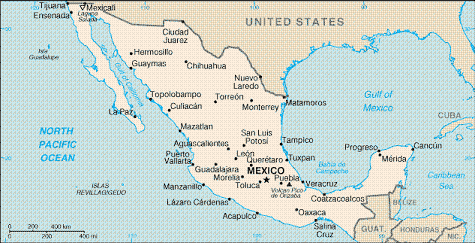 Sumber:	  Courtesy of the University of Texas Libraries, The University of Texas at Austin.Exhibit 2		Indikator makroekonomi MeksikoSumber: 	a/  Economist Intelligence Unit www.economist.com, b/ INEGI www.inegi.gob.mx last viewed  September  17,  2007,  c/ World Bank indicators  www.worldbank.org last viewed September  17, 2007, d/ Banco de México www.banxico.gob.mx last viewed September 17, 2007.308-094	Banco Compartamos: Life after the IPOExhibit 3	Pinjaman Grants and Soft untuk Operational CompartamosTahun	Sumber	Jumlah ($000)Sumber:	Richard Rosenberg, Refleksi CGAP atas Compartamos Penawaran Umum Perdana: Studi Kasus Tingkat Bunga Keuangan Mikro dan Laba, Focus Note CGAP No.42, Juni 2007. www.cgap.org terakhir dilihat pada 15 Januari 2008.Exhibit 4	Ringkasan Sejarah ACCION International di Amerika Latin 1961-2006Didirikan sebagai organisasi non-profit pada tahun 1961 dengan misi memerangi kemiskinan di Amerika Latin, ACCION International menghabiskan satu dekade pertamanya terlibat dalam aksi masyarakat. Tapi segera setelah percobaan pinjaman pertama di Recife pada tahun 1973, ACCION berfokus sepenuhnya pada keuangan mikro. ACCION melanjutkan dengan mendirikan berbagai NGO, selalu dengan tujuan yang sama beroperasi pada prinsip-prinsip bisnis dan mencapai swasembada (self-sufficiency), yang menjadi ciri khas dari ACCION Network. Pada saat itu, ini bertentangan dengan konsep yang berlaku di kalangan perkembangan dan sangat kontroversial. Pada periode awal pengembangan, dana untuk ACCION datang dari filantropi dan lembaga pembangunan bilateral dan multilateral seperti USAID dan Inter-American Development Bank.Pada pertengahan tahun 1980-an NGO terkemuka di ACCION Network mencapai breakeven, membuka pintu ke tingkat pertumbuhan yang melebihi kemampuan sumber pendanaan tradisional. Untuk memecahkan hambatan ini, dalam sebuah langkah yang terus menghembuskan pendekatan yang kontroversial, ACCION memandang ke arah sektor perbankan sebagai sumber pendanaan pertumbuhannya. Tantangannya adalah bagaimana untuk meminjam dari bank-bank komersial yang tidak terbiasa melihat NGO sebagai klien, terutama mereka yang bergantung pada pelunasan pinjaman dari orang miskin untuk membayar komitmen kredit mereka. Sebagai tanggapan, ACCION menciptakan dana jaminan untuk secara signifikan mengurangi risiko bagi bank umum sementara memungkinkan mereka untuk mendapatkan full interest yield. Dengan akses ke pinjaman bank komersial, portofolio kredit NGO tumbuh secara dramatis dan dengan kinerja peminjam yang terbukti, lini kredit mereka bertambah besar.  Pertumbuhan begitu dipertahankan, sehingga dengan segera menghabiskan kemampuan bank-bank komersial untuk terusBanco Compartamos: Life after the IPO	308-094Exhibit 4 (continued)memperluas jalur lini kredit utama yang tidak tertagih dari NGO tanpa melarang kenaikan suku bunga kredit.Hal ini menyebabkan ACCION pada kesimpulan kontroversial lain: jalan keluar dari kendala ini adalah dengan mengubah NGO menjadi bank itu sendiri, lembaga keuangan beregulasi yang bisa melanjutkan secara langsung dengan pasar modal. Yang pertama dari transformasi ini adalah BancoSol di Bolivia pada tahun 1992. Pada tahun 1995, untuk lebih mempromosikan model ini, ACCION bekerja untuk menciptakan dua dana investasi ekuitas yang menargetkan keuangan mikro: Profund International SA dan ACCION Gateway Fund. Beberapa lembaga keuangan mikro beregulasi mengikuti di Amerika Latin, sebagian besar konversi dari NGO, tetapi beberapa yang baru juga dibentuk untuk melayani segmen ini secara khusus. Sebagai hasil dari lembaga-lembaga ini menjadi pengetahuan umum sepanjang tahun 1990-an, perbankan komersial konvensional menjadi tertarik pada perbankan di dasar piramida, tetapi menemukan bahwa ia tidak memiliki keahlian yang diperlukan. ACCION merespon dengan menciptakan beberapa perusahaan patungan. Yang pertama adalah Credifé pada tahun 1999, sebuah asosiasi dengan Banco Pichincha, bank terbesar di Ekuador. Hal ini diikuti oleh usaha patungan serupa di Haiti dan Brazil. Pada tahun 2003, dengan Gateway Fund sepenuhnya dikerahkan, ACCION mensponsori pembentukan ACCION Investments, sebuah perusahaan investasi yang disewa untuk menyebarkan ekuitas dalam keuangan mikro di Amerika Latin dan Afrika. Sebagai hasil dari inisiatif ini, dalam dua puluh tahun ACCION Network berkembang dari sekelompok NGO pada tahun 1986 dengan sekitar 15.000 nasabah aktif dan portofolio pinjaman sebesar $1 juta menjadi lembaga keuangan beregulasi pada tahun 2006 dengan 2,5 juta nasabah aktif dan portofolio pinjaman $ 3,7 milyar (lihat Exhibit 5 untuk evolusi ACCION Network tahun 1986-2006.)Sumber: Penulis kasus.308-094	Banco Compartamos: Life after the IPOExhibit 5	Jaringan ACCION 1986–2006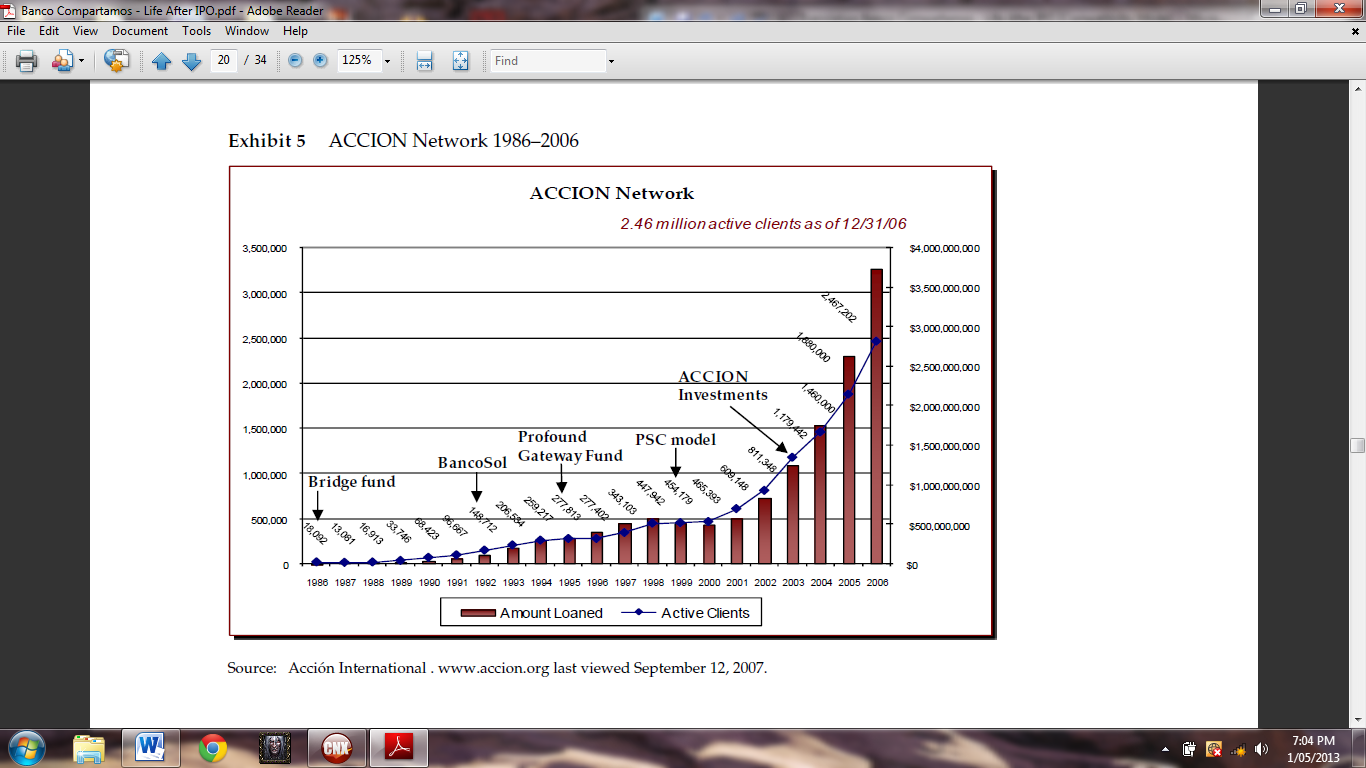 Sumber:  Acción International. www.accion.org last viewed September 12, 2007.Banco Compartamos: Life after the IPO									308-094Exhibit 6	Compartamos’s Outreach growth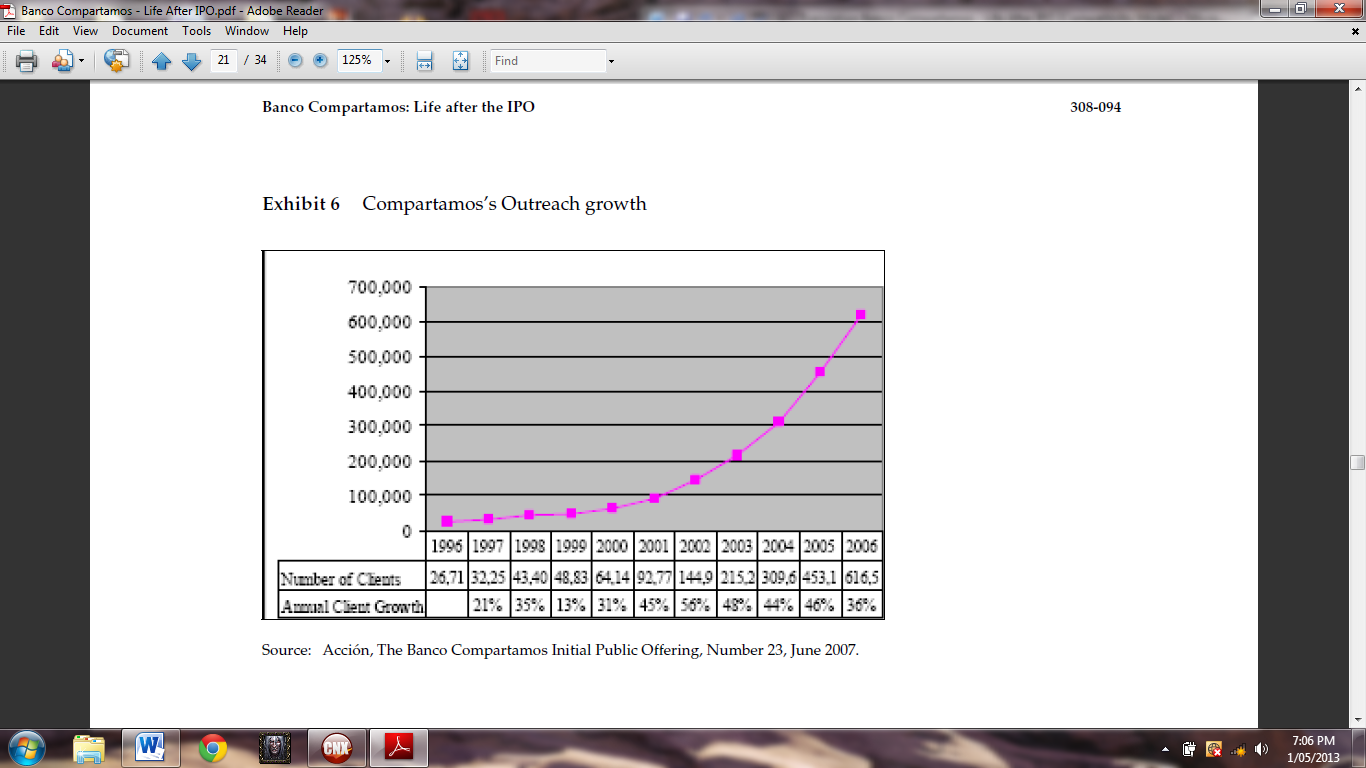 Sumber:   Acción, The Banco Compartamos Initial Public Offering, Number 23, June 2007.Exhibit 7	Kategori sosial ekonomi Meksiko dan penetrasi perbankan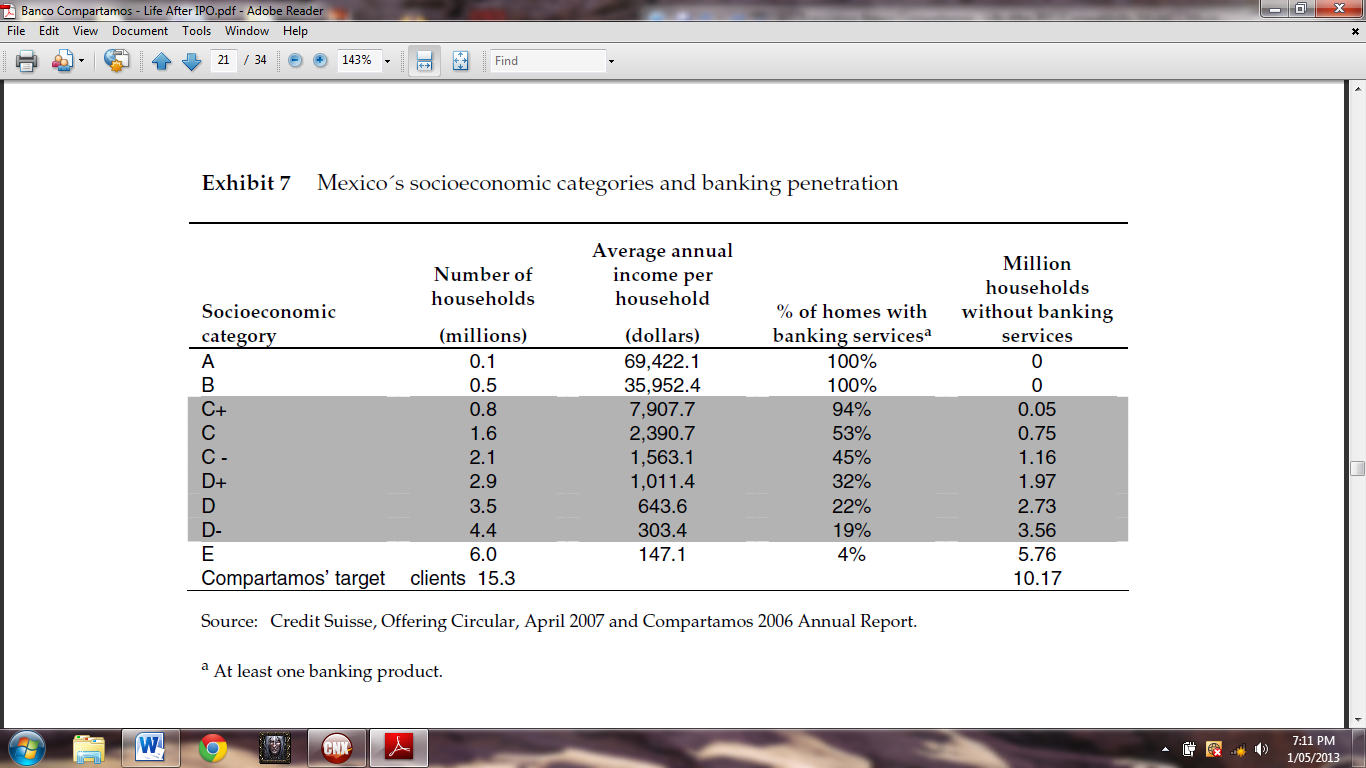 Source:   Credit Suisse, Offering Circular, April 2007 and Compartamos 2006 Annual Report.a At least one banking product.308-094    -22-Exhibit 8	Banco Compartamos GDI, SGC and IC Clients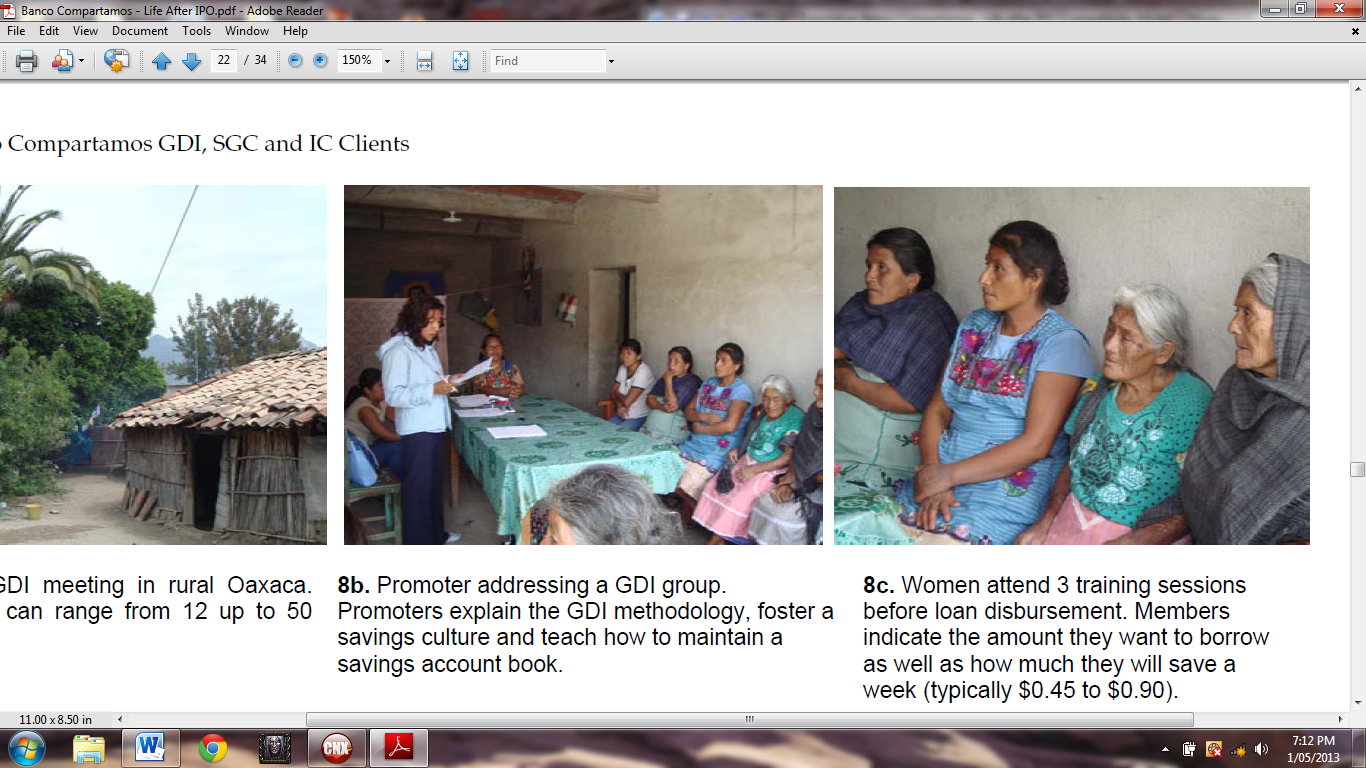 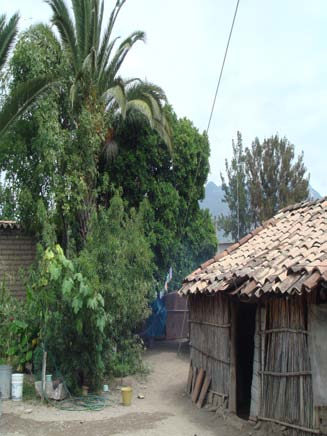 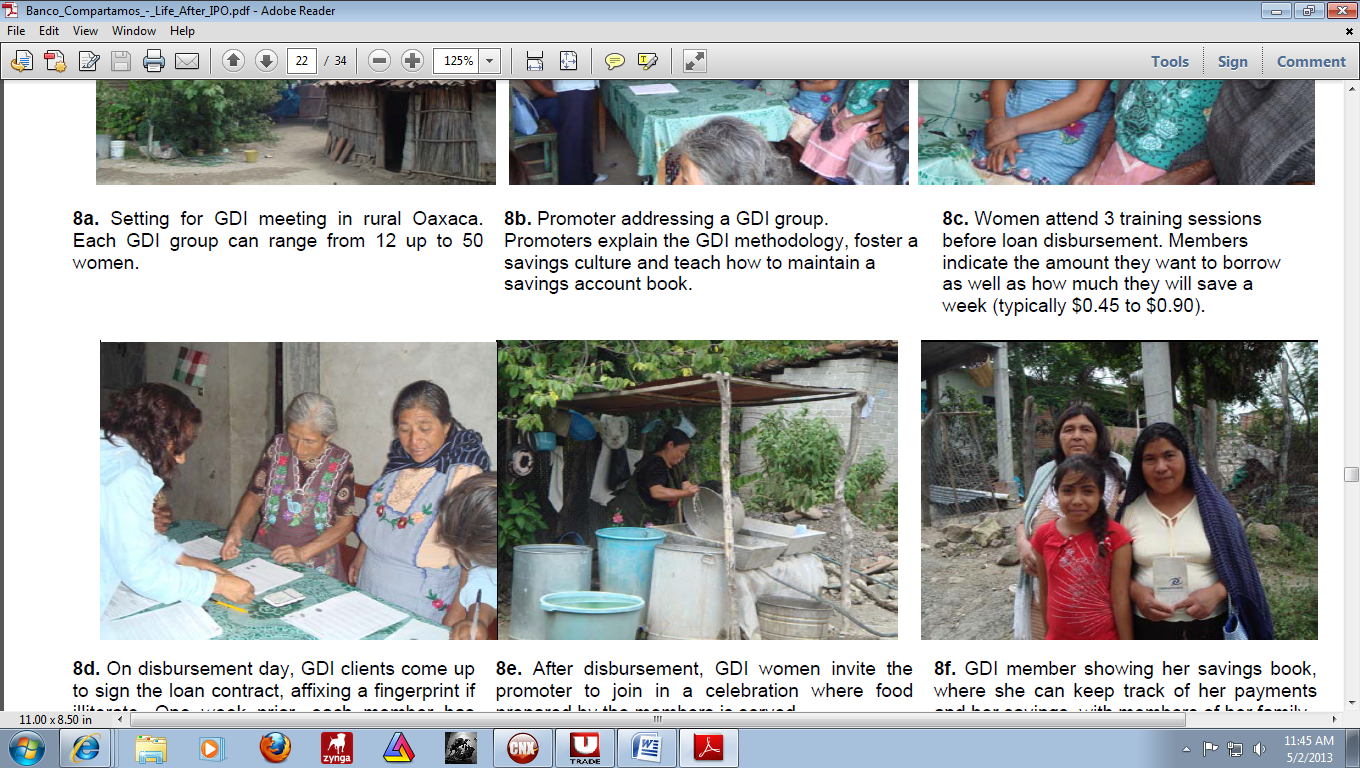 Exhibit 8 (continued) 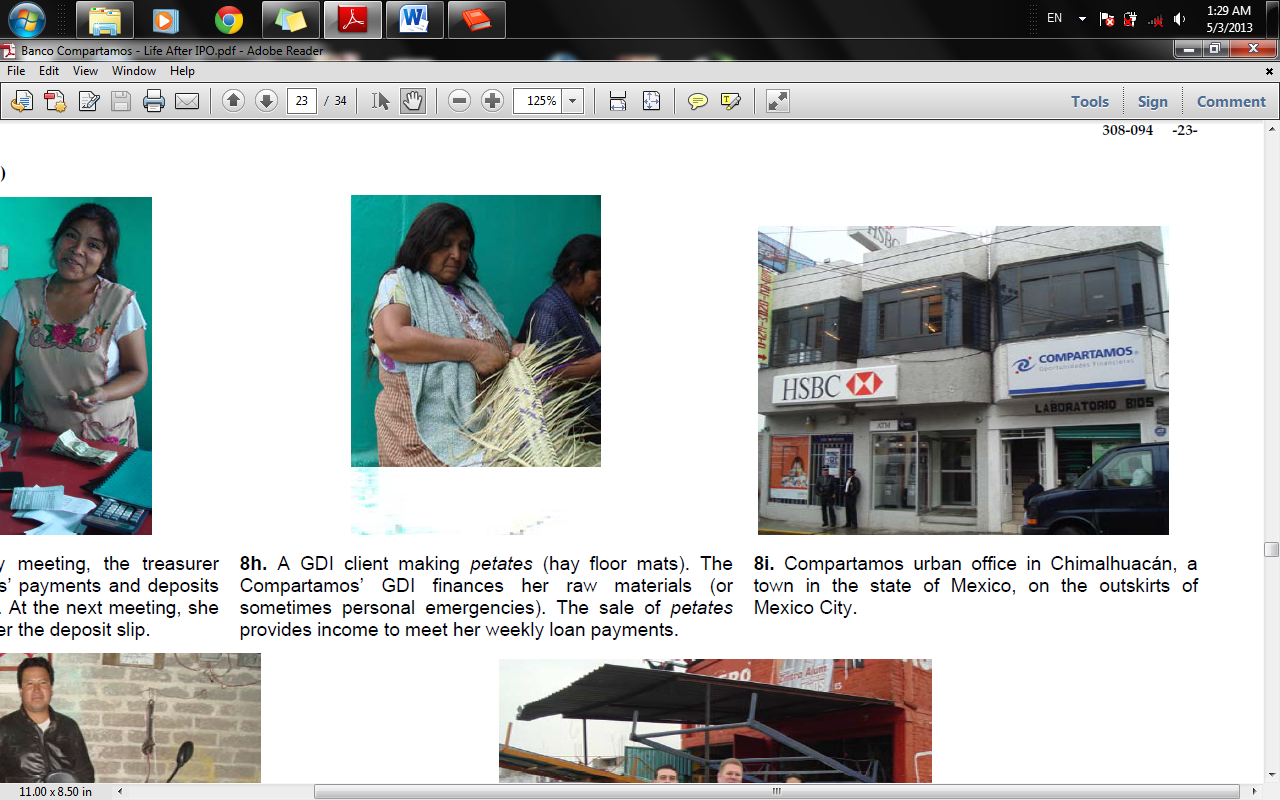 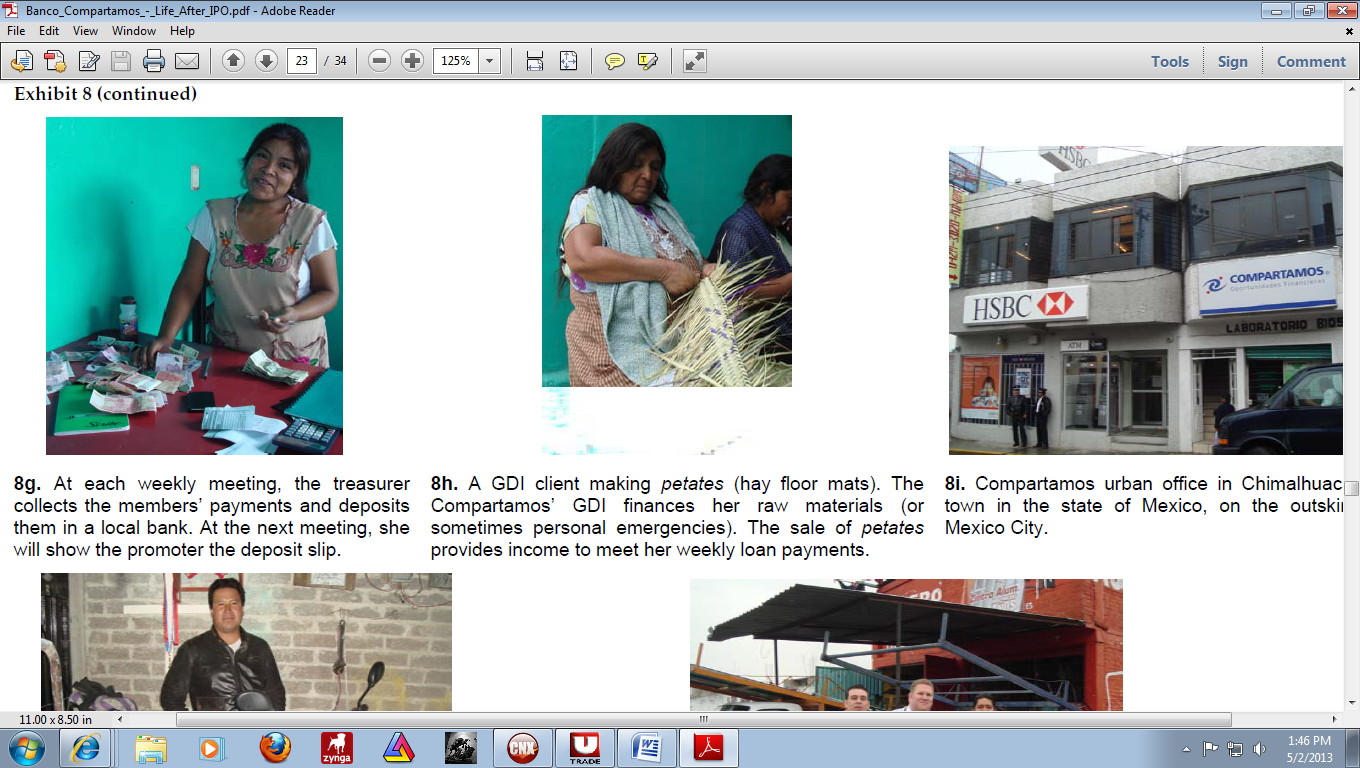 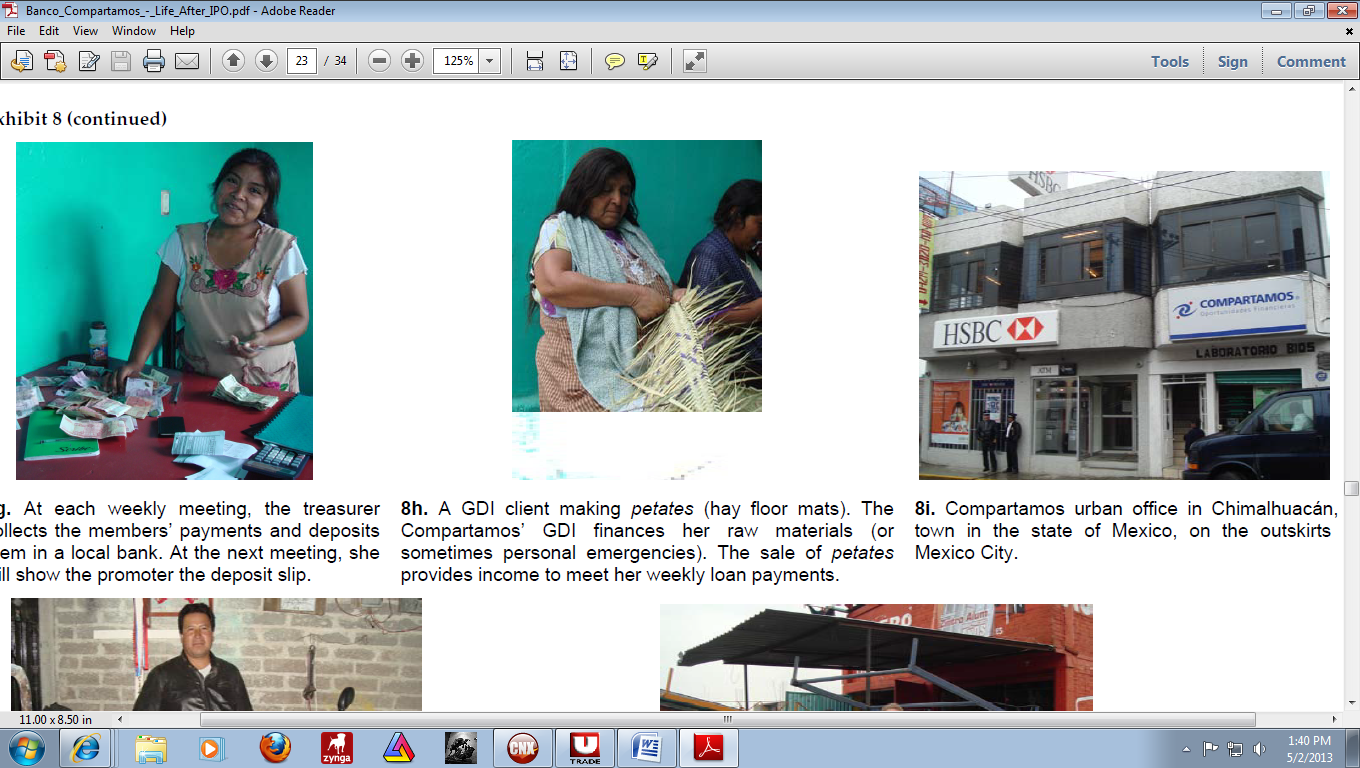 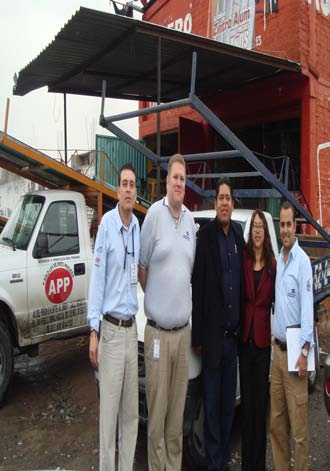 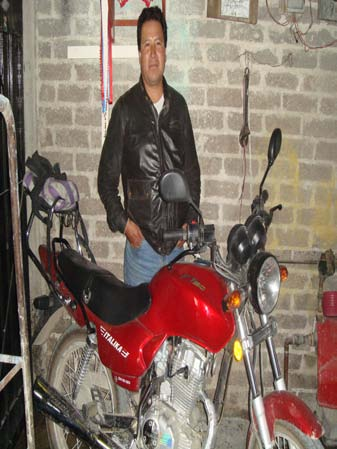 308-094	Banco Compartamos: Life after the IPOExhibit 9	Cabang-cabang Compartamos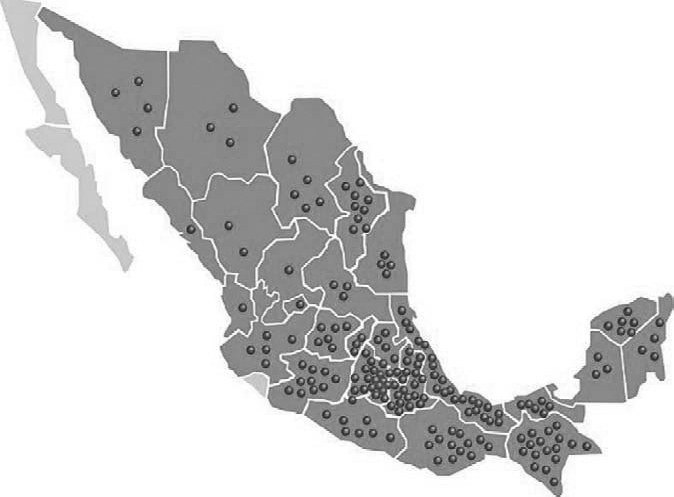 Sumber:   www.compartmos.com.mx last viewed January 15, 2008.Exhibit 10	SOFOL Compartamos Ownership Before IPOSumber:  Credit Suisse, Offering Circular.Dewan pengurus Compartamos bertemu lima kali dalam setahun dan direksi yang bertugas di berbagai dewan komite bertemu sepanjang tahun. Ketua dewan memperkirakan bahwa ia bertemu dengan Co-CEO seminggu sekali (Sumber: Wawancara kasus)Banco Compartamos: Life after the IPO	308-094Exhibit 11	Compartamos’ Board of Directors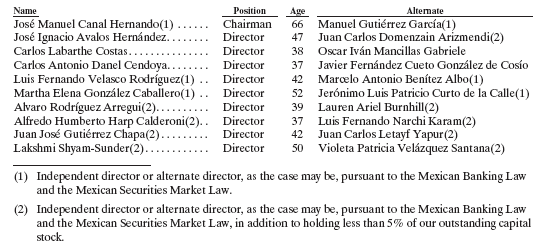 Source:   Credit Suisse, Offering Circular, April 2007.Exhibit 12	Indikator-indikatorKeuanganCompartamos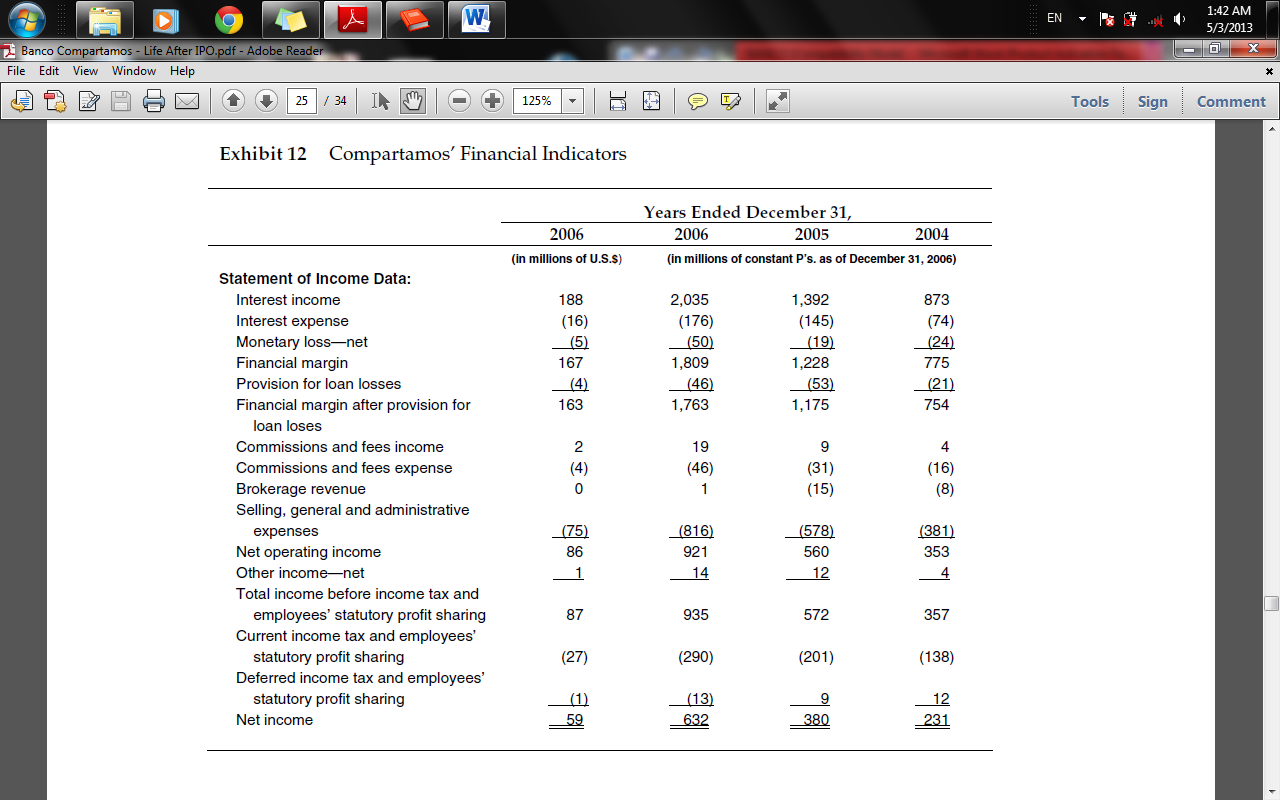 308-094	Banco Compartamos: Life after the IPO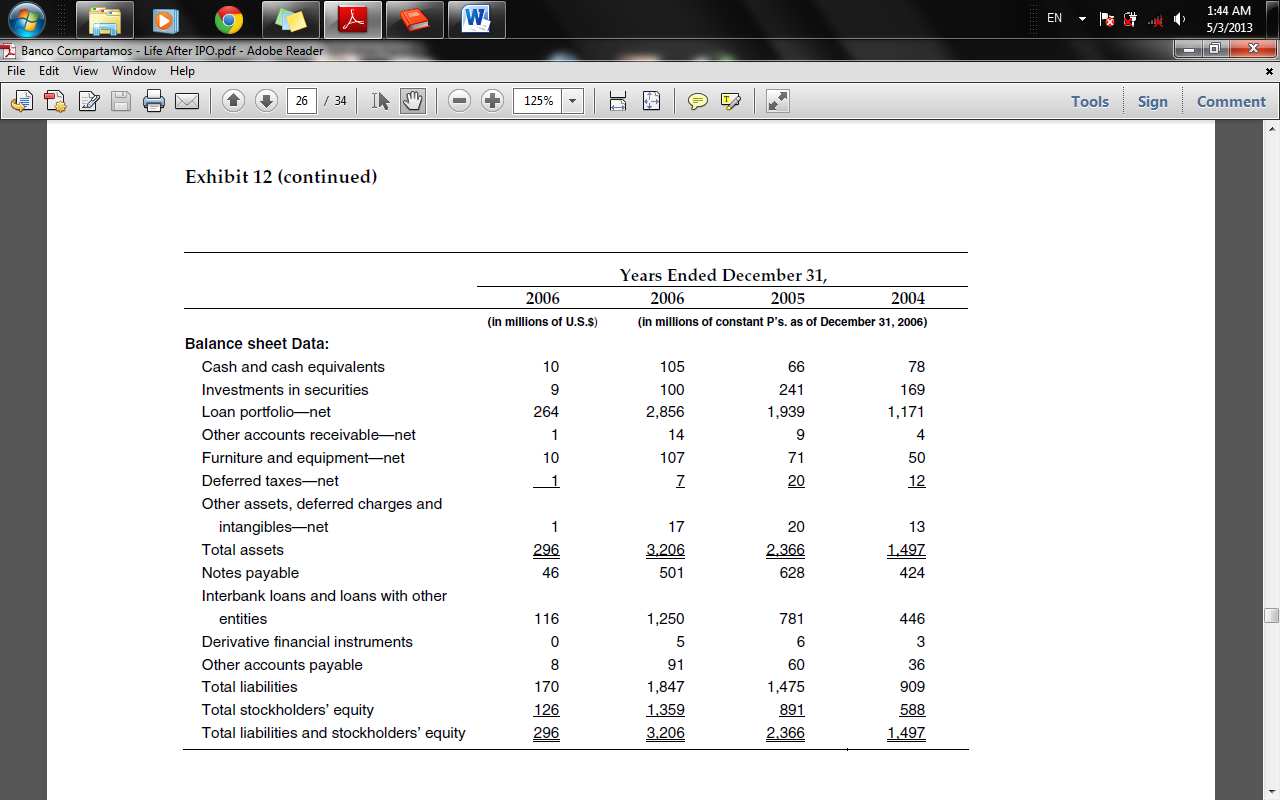 Banco Compartamos: Life after the IPO	308-094Exhibit 12 (continued)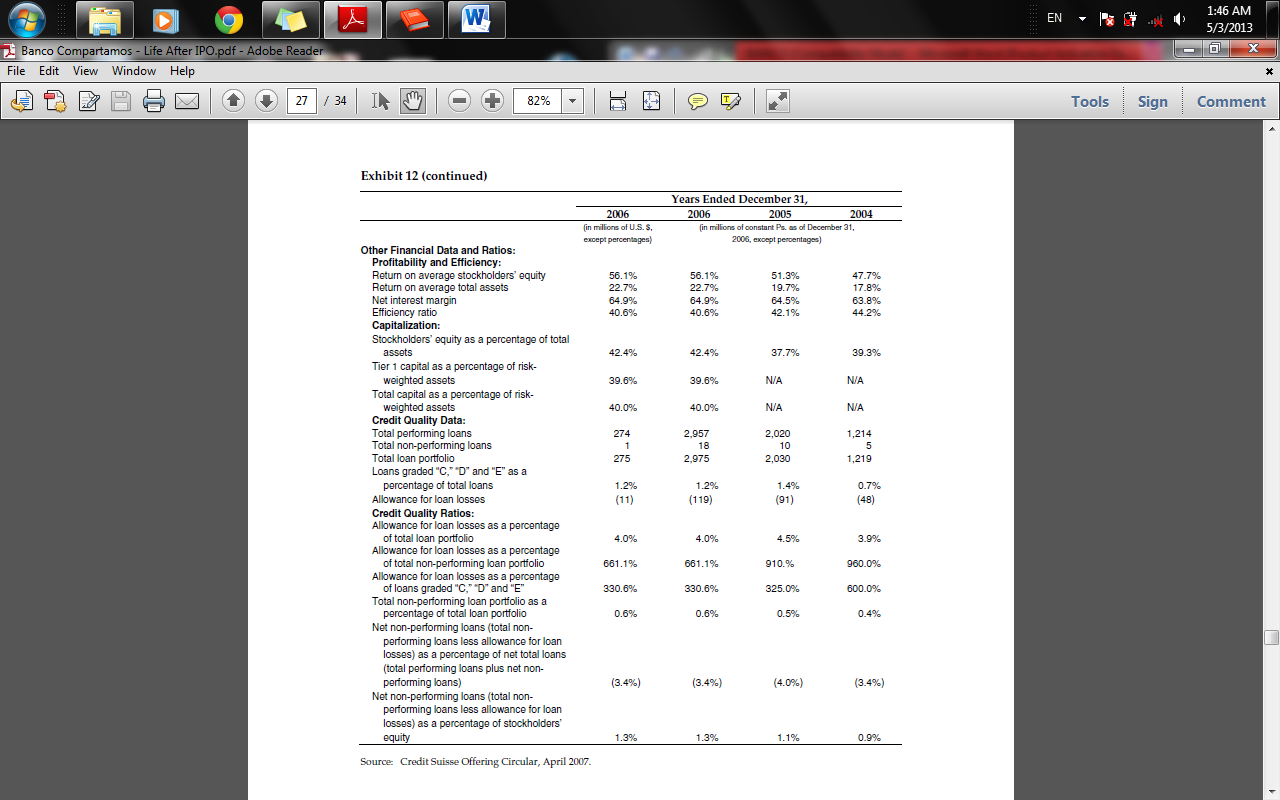 308-094	Banco Compartamos: Life after the IPOExhibit 13	Profitability of MFI’s and Commercial Banks in Latin America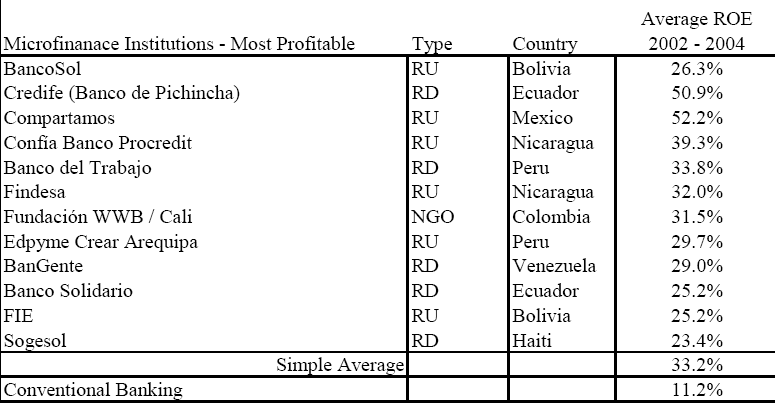 Sumber:   Marulanda Beatriz dan María  Otero, “The  profile of Microfinance in Latin America in 10 years: Vision and Characteristics”, Accion International, Boston MA,  April 2005,  Worldscope.Catatan:     RU: Regulated upgrading, RD: Regulated downgrading, NGO: Non government organization.Banco Compartamos: Life after the IPO	308-094Exhibit 14	Suku Bunga Rata-rata untuk Kredit Mikro di Amerika Latin (Desember 2004)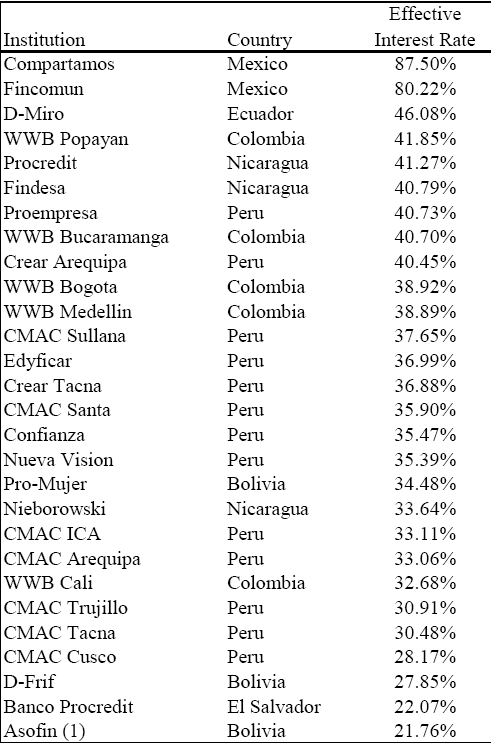 Source:  Asociación de Entidades Financieras Especializadas en Micro Finanzas, ASOFIN www.asofinbolivia.com.308-094	Banco Compartamos: Life after the IPOExhibit 15	Suku Bunga Retail Meksiko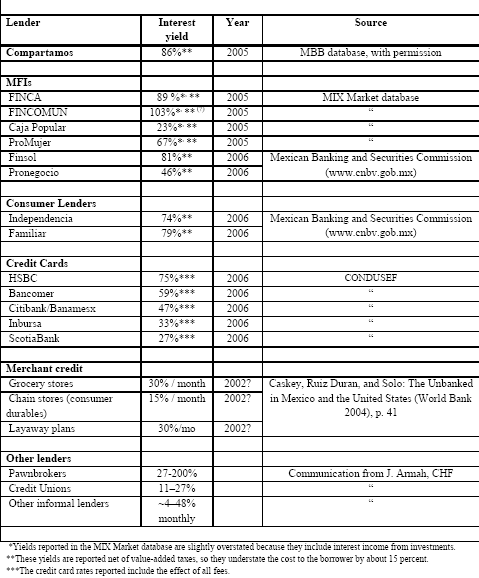 Sumber:   Richard Rosenberg, CGAP Reflections on the Compartamos Initial Public Offering: A Case  Study on Microfinance Interest Rates and Profits, CGAP Focus Note No.42, June 2007. www.cgap.org last viewed January 15, 2008.Banco Compartamos: Life after the IPO	308-094Exhibit 16	Average loan balance and interest yield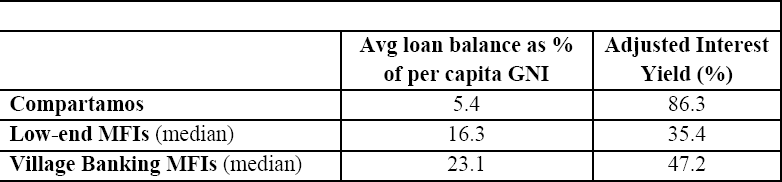 Sumber: Richard Rosenberg, CGAP Reflections on the Compartamos Initial Public Offering: A Case Study on Microfinance Interest Rates and Profits, CGAP Focus Note No.42, June 2007. www.cgap.org last viewed 1/15/2008.Exhibit 17	Industri Microfinance Meksiko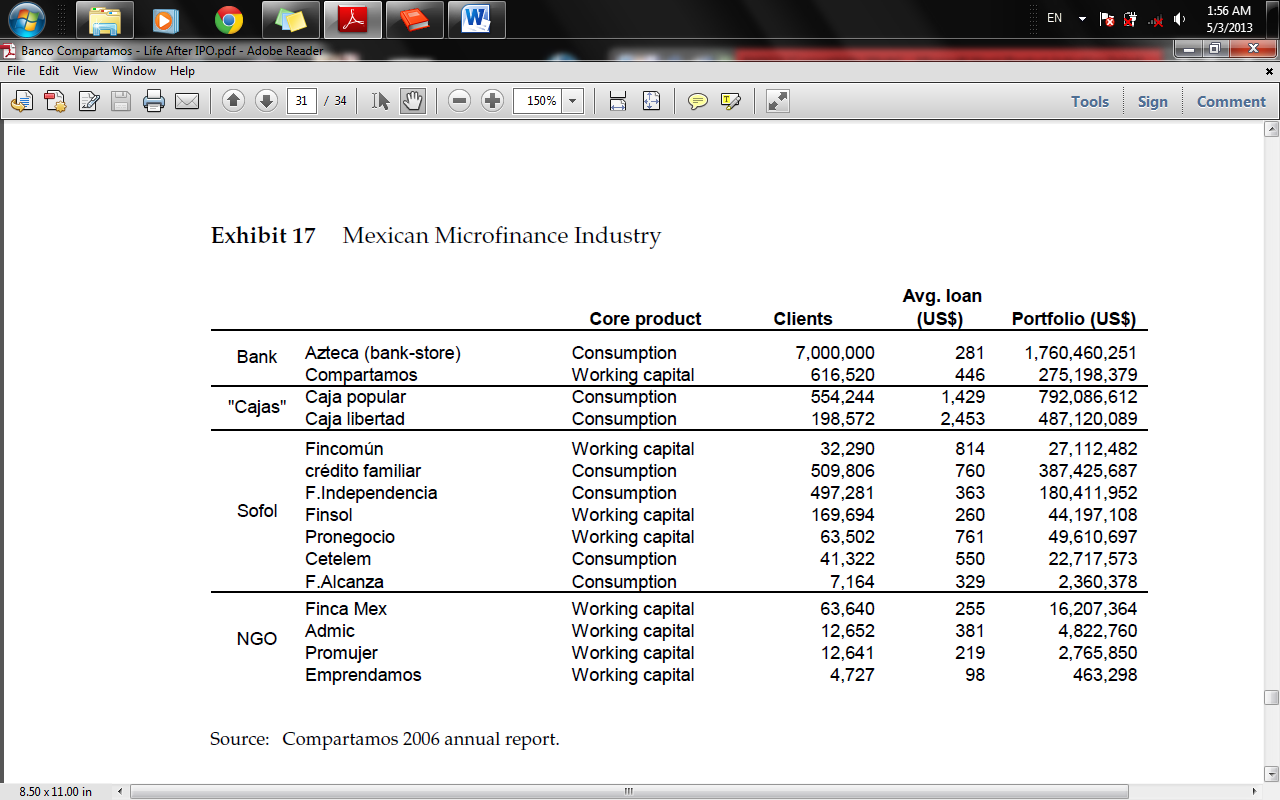 Sumber:  Laporan Keuangan Compartamos 2006.308-094	Banco Compartamos: Life after the IPOExhibit 18	Top ten national and foreign banks (Sept. 2006, Ps. Bn)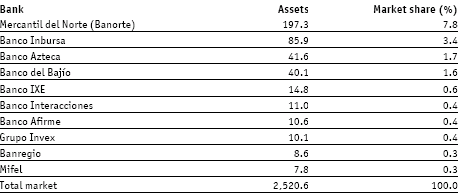 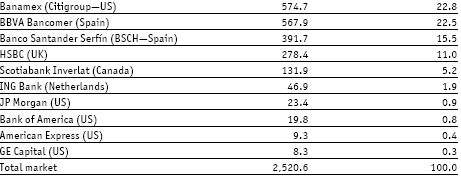 Sumber:   The Economist Intelligence Unit, Mexico Financial Services: Industry Forecast, Sept. 2007, London UK.Exhibit 19	Banco Azteca ProductsProduk	DeskripsiAzteca Investments	Rekening investasi sebesar $ 500 Ps deposit minimal. Perbaiki jangka menawarkan hasil terbaik yang tersedia.Credimax	Kredit konsumen untuk digunakan di toko-toko Elektra.Azteca entrepreneurs	Mesin, peralatan dan kredit modal kerja bagi pengusaha.	Kemungkinan untuk bergabung dengan Pengusaha Jaringan Azteca yang memberikan 	saran, perlindungan dan konsultasi bagi para anggotanya.Insurance	Beragam produk asuransi seperti asuransi jiwa, asuransi untuk kartu kredit, antara lain.Credit card	Kartu kredit internasional ditargetkan untuk anak muda yang tinggal di perkotaan	pusat.Entrepreneurial credit card	Kartu kredit internasional ditargetkan untuk pengusaha. Kartu itu didukung 50% oleh Nacional Financiera (Nafin), terbesar bank pembangunan pemerintah.Sumber:  Prospektus Banco Azteca, Desember 2007. www.bancoazteca.com.mx last viewed January 21, 2008.Banco Compartamos: Life after the IPO	308-094Exhibit 20	Struktur KepemimpinanSumber:  Credit Suisse, Offering circular.Catatan: Total mungkin tidak ganjil karena pembulatan* Saham baru yang dipegang investor adalah 128.308.412 lembar, acquiring an over-allotment as per the terms of the offering.Exhibit 21A	Compartamos´IPOListing	First bank IPO in Mexico in recent yearsTime of completion	17 weeksDemand	13 times oversubscribed% of shares sold	30%Total number of shares	128,308,412Opening price per share	MX $40Opening price/book value ratio	12.8Opening price/Earning ratio	24.2Offer value	US$ 468,325,703Tranches	18% MexicanMarket cap at time of IPO	US $1.56 billionSumber:   Burnhill Lauren, “Information about the Compartamos IPO” Bolsa Mexicana de Valores, Compartamos’ Presentation 2007, Gutiérrez Juan José, “Compartamos IPO Presentation”.Exhibit 21B	Mexican Stock Exchange Price/Earnings Ratio at Month-End (2006 – April 2007)Sumber: Global Financial Data, diunduh pada 3 Maret 2008 308-094    -34-Exhibit 22	Bank-bank Meksiko Terpilih dan Income Statement dan Balance Sheet SOFOLES (US mm, 31 Des 2006)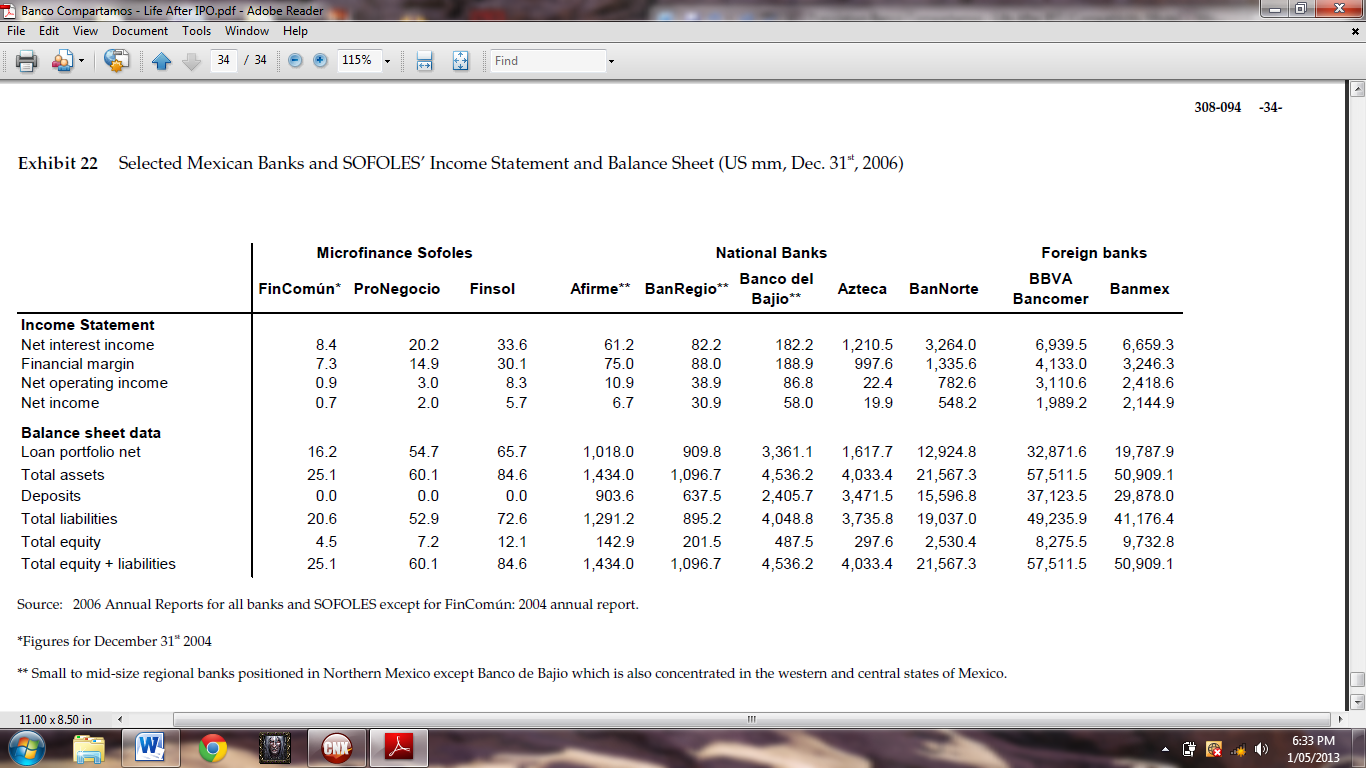 Sumber: Laporan Keuangan 2006 untuk semua bank dan SOFOLES kecuali untuk FinComún: laporan keuangan 2004.*Figur untuk 31 Desember 2004** Bank-bank regional berukuran kecil hingga medium yang terletak di Meksiko bagian utara kecuali Banco de Bajio yang juga terpusat di barat dan pusat Meksiko.ProdukPersyaratan# loans% loansPortfolio(US$ ‘000 )%portfolioLoan sizeSuku Bunga(tarif bulanan -flat)Pendapatan menghasilkan GDIDaerah pedesaanHanya peserta perempuanKelompok yang terdiri dari 12-50Jaminan solidaritasPertemuan mingguan untuk pembayaranSiklus 16 mingguSetiap jenis usaha mikro571,06192.6%238,82287.3$83 hingga$1,8404 - 3% Tergantung pada senioritas dengan Compartamos, ukuran kelompok dan riwayat pembayaranKelompok SolidaritasDaerah perkotaan, kelompok 3-8Perempuan atau laki-laki peserta Jaminan solidaritasRapat setiap dua minggu4 sampai 9 bulanUsaha mikro yang mapan28,6354.610,579.63.9$184 hingga$1,8395,2-4,2% Tergantung pada senioritas dengan Compartamos dan riwayat pembayaranKredit IndividuPerkotaanPria atau wanitaPribadi dan jaminan pihak ke-3Pembayaran bulanan4 sampai 24 bulanBisnis yang mapan16,8322.718,123.36.6$460 hingga$7,8194,7-3,4% Tergantung pada senioritas dan riwayat pembayaranParallel credit*Klien GDI saat iniSetidaknya 2 siklus di GDIJatuh tempo harus sama dengan pinjaman GDI35,2985.75,795.82.1$55-$386 (<30% dari pinjaman GDISama seperti tingkat GDIRenovasi rumahaklien GDIJaminan personal pihak ketiga 6 sampai 12 bulan1990.0368.00.1%$276 hingga$2,7596.12%(Program panduan)Total616,528100%273,688.7100%Populasi (juta) a/107,4% populasi pedesaan b/23,5%Jumlah pendapatan dari populasi kota b/87%% populasi antara 15 dan 64 b/63,0%PDB (US$ milyar)840PDB per kapita (US$ PPP) a/10.863Pertumbuhan PDB a/4,8%% PDB dari sector informal30,1%Inflasi harga konsumen a/3,6%Exchange rate untuk 31 Desember 2006 (peso per dollar) a/10,9Annual Remittances (US$ juta) d/23,0Populasi di bawah US $1 per hari c/10,0%Populasi di bawah US $2 per hari c/26,0%Gini Index c/0,55Jumlah 10% pendapatan terendah1,0%Jumlah 20% pendapatan terendah3,10%Jumlah 20% pendapatan teratas59,10%Jumlah 10% pendapatan teratas43,1%1990USAID501993IDB grant1501993IDB loan (near-grant terms)5001995Alfredo Harp & family1,3001996CGAP2,000ShareholdersAt InceptionBefore IPOCompartamos AC40.7%39.2%ACCION Gateway Fund20.0%18.0%Profund International S.A.6.0%---Private Investors33.3%32.2%International Finance Corporation---10.6%Total100.0%100.0%Shareholders% held at the time of becoming a SOFOL% held before IPO% sold inIPO% held afterIPO# shares sold inIPOCompartamos AC40.739.27.431.825,159,212Acción Gateway Fund20.018.19.09.138,613,240Profund International S.A.6.0------------IFC---10.62.77.911,302,644Individual investors33.332.211.021.236,497,448New stock investors---------30.0*Total100.0100.030.0100.0111,572,544Month20062007January14.315.4February13.515.0March13.713.4April14.413.4May13.0June13.0July13.4August14.2September14.6October13.7November14.7December15.5